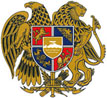      ՀԱՅԱՍՏԱՆԻ ՀԱՆՐԱՊԵՏՈՒԹՅՈՒՆ    ԼՈՌՈՒ ՄԱՐԶԼՈՌԻ ԲԵՐԴ ՀԱՄԱՅՆՔԻ2018 ԹՎԱԿԱՆԻՏԱՐԵԿԱՆ ԱՇԽԱՏԱՆՔԱՅԻՆ ՊԼԱՆԿազմվել է՝        Լոռի Բերդ համայնքի ղեկավար  Ա.ՆերսիսյանՀաստատվել է՝  համայնքի ավագանու                     –ի թիվ             որոշմամբԼՈՌԻ ԲԵՐԴ 2018թ.ԲովանդակությունՆԵՐԱԾՈՒԹՅՈՒՆ ՀԱՄԱՅՆՔԻ ՏԵՍԼԱԿԱՆԸ և ՈԼՈՐՏԱՅԻՆ ՆՊԱՏԱԿՆԵՐԸ ՀԱՄԱՅՆՔԻ 2018Թ. ԾՐԱԳՐԵՐԻՑ ԱՆԿԸ և ՏՐԱՄԱԲԱՆԱԿԱՆ ՀԵՆՔԵՐԸ (ԸՍՏ ՈԼՈՐՏՆԵՐԻ)   ՀԱՄԱՅՆՔԱՅԻՆ ԳՈՒՅՔԻ ԿԱՌԱՎԱՐՄԱՆ 2018Թ. ԾՐԱԳԻՐԸ   ՀԱՄԱՅՆՔԻ ՏԱՊ-Ի ՖԻՆԱՆՍԱՎՈՐՄԱՆ ՊԼԱՆԸ  ՀԱՄԱՅՆՔԻ ՏԱՊ-Ի ՄՈՆԻՏՈՐԻՆԳԻ և ԳՆԱՀԱՏՄԱՆ ՊԼԱՆԸՆերածությունԼոռի բերդ համայնքի 2018 թվականի տարեկան աշխատանքային պլանի (ՏԱՊ-ի) մշակման հիմնական նպատակն է՝ ապահովել համայնքի ավագանու կողմից հաստատված համայնքի հնգամյա զարգացման ծրագրով (ՀՀԶԾ-ով) սահմանված համայնքի տեսլականի, ռազմավարության, ոլորտային նպատակների և ծրագրերի իրագործումը:ՏԱՊ – ի մշակման մեթոդական հիմք է հանդիսացել Հայաստանի Հանրապետության տարածքային կառավարման և զարգացման նախարարության ներկայացրած համայնքների տարեկան աշխատանքային պլանների մշակման մեթոդական ուղեցույցը:ՏԱՊ-ի 1-ին բաժնում ներկայացված են`համայնքի տեսլականը, համայնքի կայուն զարգացման ցուցանիշները (Աղյուսակ 1), ոլորտային նպատակները (Աղյուսակ 2):ՏԱՊ-ի 2-րդ բաժնում բերված են համայնքի 2018 թվականի համապատասխան ֆինանսական միջոցներով ապահովված ծրագրերը (Աղյուսակ 3) և այդ ծրագրերի տրամաբանական հենքերը՝ըստ համայնքի ղեկավարի լիազորությունների ոլորտների (Աղյուսակ 5), ինչպես նաև այն ծրագրերը, որոնք դեռևս ապահովված չեն համապատասխան ֆինանսական միջոցներով (Աղյուսակ 4):ՏԱՊ-ի 3-րդ բաժնում ներկայացված է`- համայնքի սեփականություն հանդիսացող գույքի կառավարման 2018 թվականի ծրագիրը (Աղյուսակ 6):ՏԱՊ-ի 4-րդ բաժնում բերված է ՏԱՊ-ի ֆինանսավորման պլանը՝ ըստ համայնքի ղեկավարի լիազորությունների ոլորտների (Աղյուսակ 7):ՏԱՊ-ի 5-րդ բաժնում (Աղյուսակ 8) ներկայացված է`- տեղեկատվություն ՏԱՊ-ում ներառված յուրաքանչյուր ոլորտային ծրագրի իրականացման արդյունքային ցուցանիշների մոնիթորինգի և գնահատման վերաբերյալ: Համայնքի տեսլականը և ոլորտային նպատակներըԸստ համայնքի ավագանու 2018 թվականի ապրիլի 10-ի թիվ 13-Ն որոշմամբ հաստատված ՀՀԶԾ-ի՝համայնքի տեսլականն է՝ Լոռի Բերդ համայնքը դարձնել գյուղատնտեսական մթերքների արտադրության և վերամշակման, մաքուր, բարեկարգ, առևտրի և սպասարկման, կրթական և մշակութային զարգացած ենթակառուցվածքներ, բնակչության համար բավարար կենսապայմաններ ունեցող և զբոսաշրջության համար գրավիչ տարածք: Ստորև ներկայացված են համայնքի կայուն զարգացման ցուցանիշները: Ցուցանիշի ելակետային արժեքը՝ համապատասխան ցուցանիշի 2017 թվականի նոյեմբերի 1- ի դրությամբ ֆիքսված արժեքին 2017 թվականի նոյեմբեր-դեկտեմբեր ամիսներին կանխատեսվող ցուցանիշի ավելացումն է, հաշվի առնելով համայնքում առկա զարգացումները և միտումները, ինչպես նաև նախորդ տարիների փորձը: Ցուցանիշի թիրախային արժեքը՝ համապատասխան ցուցանիշի պլանավորվող արժեքն է, այսինքն՝ այն արժեքը, որին կհասնի համայնքը 2018 թվականին ՏԱՊ-ը հաջողությամբ իրականացնելու դեպքում:Աղյուսակ 1. Համայնքի կայուն զարգացման ցուցանիշներըՍտորև սահմանված են համայնքի ոլորտային նպատակները` ըստ համայնքի ղեկավարի լիազորությունների առանձին բնագավառների (ոլորտների):Աղյուսակ 2.Համայնքի ոլորտային նպատակներըՀամայնքի 2018 թ. ծրագրերի ցանկը և տրամաբանական հենքերը (ըստ ոլորտների)Ստորև ներկայացված են ՏԱՊ-ի այն ծրագրերը, որոնք ապահովված են համապատասխան ֆինանսական միջոցներով:Աղյուսակ 3. ՏԱՊ-ի ծրագրերը, որոնք ապահովված են համապատասխան ֆինանսական միջոցներով Ստորև ներկայացված են ՏԱՊ-ի այն ծրագրերը, որոնք ապահովված չեն համապատասխան ֆինանսական միջոցներով:Աղյուսակ 4. ՏԱՊ-ի ծրագրերը, որոնք ապահովված չեն համապատասխան ֆինանսական միջոցներով Ստորև ներկայացված են ՏԱՊ-ով նախատեսված ծրագրերի տրամաբանական հենքերը՝ ըստ համայնքի ղեկավարի լիազորությունների ոլորտների:Աղյուսակ 5. ՏԱՊ-ով նախատեսված ծրագրերի տրամաբանական հենքերը՝ ըստ համայնքի ղեկավարի լիազորությունների ոլորտներիՀամայնքային գույքի կառավարման 2018 թ. ծրագիրըԱղյուսակ 6. Համայնքի  գույքի կառավարման 2018թ. ծրագիրըՀամայնքի ՏԱՊ-ի ֆինանսավորման պլանըԱղյուսակ 7. ՏԱՊ-ի ֆինանսավորման պլանը՝ ըստ համայնքի ղեկավարի լիազորությունների ոլորտներիՀամայնքի ՏԱՊ-ի մոնիթորինգի և գնահատման պլանըՍտորև ներկայացվում է ՏԱՊ-ում ներառված յուրաքանչյուր ոլորտային ծրագրի իրականացման արդյունքային ցուցանիշների մոնիթորինգի և գնահատման վերաբերյալ տեղեկատվությունը։Աղյուսակ 8. Տեղեկատվություն համայնքի ՏԱՊ-ում ներառված ծրագրերի արդյունքային ցուցանիշների մոնիթորինգի և գնահատման վերաբերյալ ՑուցանիշԵլակետային արժեքԹիրախային արժեքՀամայնքի բյուջեի սեփական եկամուտների տեսակարար կշիռն ընդհանուր եկամուտների մեջ (%)40        43Համայնքում հաշվառված բնակիչների ընդհանուր թիվը (մարդ)5961Ոլորտային նպատակՎերջնական արդյունքի՝Վերջնական արդյունքի՝Վերջնական արդյունքի՝Ոլորտային նպատակՑուցանիշԵլակետային արժեքԹիրախային արժեքՈլորտ 1. ԸնդհանուրԱպահովել ՏԻՄ-երի կողմից համայնքի բնակչությանը հանրային որակյալ և մատչելի ծառայությունների մատուցումը:Համայնքի բնակիչների բավարարվածությունը (հարցումների հիման վրա) ՏԻՄ-ի, աշխատակազմի, ՀՈԱԿ-ի  գործունեությունից, մատուցված հանրային ծառայություններիցմիջին՝ոչ լավ, ոչ վատավելի շատ լավ, քան վատԱպահովել ՏԻՄ-երի կողմից համայնքի բնակչությանը հանրային որակյալ և մատչելի ծառայությունների մատուցումը:Համայնքի բյուջեի սեփական եկամուտների տեսակարար կշիռը համայնքի բյուջեի ընդհանուր մուտքերի կազմում, % 4043Ոլորտ 2. Պաշտպանության կազմակերպում         -        -Ոլորտ 3.Արտակարգ իրավիճակներից բնակչության պաշտպանություն և քաղաքացիական պաշտպանության կազմակերպում         -        -Ոլորտ 4. Քաղաքաշինություն և կոմունալ տնտեսությունԲարելավել քաղաքաշինության և կոմունալ ծառայության բնագավառում համայնքի բնակչությանը հանրային ծառայությունների մատուցումը և որակը։Գիշերային լուսավորված փողոցների թվի տեսակարար կշիռն ընդհանուրի մեջ, %2023Բնակիչների բավարարվածությունը համայնքում գիշերային լուսավորվածությունից (հարցումների հիման վրա)բավականին լավավելի շատ լավ, քան վատԽմելուջրիջրամատակարարմանծառայության մատուցման մատչելիությունից և որակիցբնակիչների բավարարվածությանաստիճանը(հարցումների հիման վրա)ավելի շատ լավ, քան վատմիջին՝ոչ լավ, ոչ վատՈլորտ 5. ՏրանսպորտԲարձրացնել համայնքային ենթակայության ճանապարհների և շահագործման և պահպանման ծառայությունների որակը  և ապահովել ճանապարհային անվտանգ երթևեկությունը:Համայնքային ենթակայության ճանապարհների և շահագործման և պահպանման ծառայությունների որակից բնակչության բավարարվածության աստիճանը (հարցումների հիման վրա)ավելիշատ վատ, քան լավմիջին՝ոչ լավ, ոչ վատԽթանել համայնքում գործարար միջավայրի բարելավումը ու զարգացումը:Խթանել համայնքում գործարար միջավայրի բարելավումը ու զարգացումը:Համայնքում ձեռնարկատիրական գործունեությամբ զբաղվող սուբյեկտների (ձեռնարկությունների և անհատ ձեռներեցների) թիվը2630Ոլորտ 6. ԿրթությունԲարձրացնել համայնքում կրթության որակը և մատչելիությունը:ՏԻՄ-երի, կրթական հաստատությունների գործունեությունից, մատուցված ծառայությունների որակից բնակչության բավարարվածության աստիճանը(հարցումների հիման վրա)բավականին լավլավՈլորտ 7. Մշակույթ և երիտասարդության հետ տարվող աշխատանքներ2018 թվականի ընթացքում ոլորտում ծրագրեր և միջոցառումներ չեն նախատեսվում, այդ պատճառով ոլորտային նպատակ չի սահմանվել:---Ոլորտ 8. Առողջապահություն2018 թվականի ընթացքում ոլորտում ծրագրեր և միջոցառումներ չեն նախատեսվում, այդ պատճառով ոլորտային նպատակ չի սահմանվել:---Ոլորտ9.Ֆիզիկական կուլտուրա և սպորտ2018 թվականի ընթացքում ոլորտում ծրագրեր և միջոցառումներ չեն նախատեսվում, այդ պատճառով ոլորտային նպատակ չի սահմանվել:---Ոլորտ 10. Սոցիալական պաշտպանությունԱպահովելսոցիալապես անապահով ընտանիքներին տրամադրվող սոցիալական աջակցության հասցեականությունը և մատչելիությունը:Սոցիալական ծրագրի առկայությունը, այո/ոչայոայոՍոցիալական ծրագրի շահառուների բավարարվածությունը իրականացվող ծրագրիցավելի շատ վատ, քանլավ    միջին՝ոչ լավ, ոչ վատ    Ոլորտ 11. Շրջակա միջավայրի պահպանությունԱպահովել համայնքի բոլոր բնակավայրերում բնակչությանը աղբահանության և սանիտարական մաքրման  որակյալ և մատչելի ծառայությունների մատուցումըև շրջակա միջավայրի մաքրությունը:Համայնքի բնակիչների բավարարվածությունը մատուցված  աղբահանության և սանիտարական մաքրման ծառայություններից (հարցումների հիման վրա)ավելի շատ լավ ավելի շատ լավ, քան վատՈլորտ 12. Տեղական ինքնակառավարմանը բնակիչների մասնակցություն2018 թվականի ընթացքում ոլորտում ծրագրեր և միջոցառումներ չեն նախատեսվում, այդ պատճառով ոլորտային նպատակ չի սահմանվել---Հ/հԾրագրի անվանումըԾրագրի արժեքը (հազ. դրամ)Բնակավայր(եր)ըՈլորտ 1. ԸնդհանուրՈլորտ 1. ԸնդհանուրՈլորտ 1. ԸնդհանուրՈլորտ 1. Ընդհանուր1.Համայնքապետարանի աշխատակազմի պահպանում, հանրային որակյալ ծառայությունների մատուցում4.727.000Բոլոր բնակավայրերում2.Վարչական շենքերի վերանորոգում5.500Ագարակ, Ուռուտ, Սվերդլով, ԼեջանՈլորտ 2.Քաղաքաշինություն և կոմունալ տնտեսությունՈլորտ 2.Քաղաքաշինություն և կոմունալ տնտեսությունՈլորտ 2.Քաղաքաշինություն և կոմունալ տնտեսությունՈլորտ 2.Քաղաքաշինություն և կոմունալ տնտեսություն1.Պուրակների կառուցում 20.000.0Ագարակ, Բովաձոր, Լոռի Բերդ, Լեջան, Սվերդլով, Ուռուտ2.Համայնքի գյուղական բնակավայրերի ջրամատակարարման համակարգերի ընթացիկ վերանորոգում2500,0Ագարակ, Բովաձոր, Լոռի Բերդ, Լեջան, Սվերդլով,Ուռուտ Կողես, Հովնանաձոր3.Աղբամանների գնում992.0Ագարակ, Բովաձոր, Լեջան, Լոռի Բերդ, Հովնանաձոր, Ուռուտ, Սվերդլով4.Բնակավայրերի փողոցային լուսավորություն. լույսերի, լարերի ձեռք բերում1000,0Ագարակ, Բովաձոր, Լոռի Բերդ, Լեջան, Կողես, Ուռուտ, ՅաղդանԸնդամենըԸնդամենը24.492.0Ոլորտ 3.  ՏրանսպորտՈլորտ 3.  ՏրանսպորտՈլորտ 3.  ՏրանսպորտՈլորտ 3.  Տրանսպորտ1.Բնակավայրեր ճանապարհների ընթացիկ նորոգում3000,0Ագարակ, Բովաձոր, Լոռի Բերդ, Կողես, Ուռուտ, ՍվերդլովԸնդամենըԸնդամենը3000,0Ոլորտ 4. Մշակույթ և երիտասարդության հետ տարվող աշխատանքներՈլորտ 4. Մշակույթ և երիտասարդության հետ տարվող աշխատանքներՈլորտ 4. Մշակույթ և երիտասարդության հետ տարվող աշխատանքներՈլորտ 4. Մշակույթ և երիտասարդության հետ տարվող աշխատանքներ1.Հանդիսությունների սրահի վերանորոգում5000,0Ագարակ, Լոռի Բերդ, Սվերդլով, ՈւռուտԸնդամենըԸնդամենը5000,0Ոլորտ 5.ԿրթությունՈլորտ 5.ԿրթությունՈլորտ 5.ԿրթությունՈլորտ 5.Կրթություն1.Համայնքում նախադպրոցական կրթության  ծառայության մատուցում6.051,0ԱգարակԸնդամենըԸնդամենը6.051,0Ոլորտ 6.Սոցիալական պաշտպանությունՈլորտ 6.Սոցիալական պաշտպանությունՈլորտ 6.Սոցիալական պաշտպանությունՈլորտ 6.Սոցիալական պաշտպանություն1.Աջակցություն սոցիալապես անապահով ընտանիքներին3.675,0Բոլոր բնակավայրերումԸնդամենըԸնդամենը3.675,0Ոլորտ 7.Շրջակա միջավայրի պահպանությունՈլորտ 7.Շրջակա միջավայրի պահպանությունՈլորտ 7.Շրջակա միջավայրի պահպանությունՈլորտ 7.Շրջակա միջավայրի պահպանություն1.Համայնքի բոլոր բնակավայրերում աղբահանության և սանիտարական մաքրման  ծառայությունների մատուցում4200.0Բոլոր բնակավայրերումԸնդամենըԸնդամենը4200.0Ծրագրի անվանումըԾրագրի ընդհանուր արժեքը(հազ. դրամ)Գյուղատնտեսական տեխնիկայի ձեռքբերումՏրակտոր MT3-82                          2 հատ18000.0Հացահատիկի շարքացան           2 հատ10000.0Սրսկիչ                                             3 հատ3000.0Գլանակ                                           3 հատ3000.0Պարարտանյութի ցրիչ                 3 հատ3000.0Եգիպտացորենի շարքացան       1 հատ3000.0Եգիպտացորենի կուլտիվատոր  1 հատ2000.0Ծրագրի ընդհանուր արժեքը՝42000.0Ծրագրում համայնքի ներդրում՝14000.0Սուբվենցիա՝28000.0Հ/հԾրագրի անվանումըԾրագրի արժեքը (հազ. դրամ)Բնակավայր(եր)ըՈլորտ 1.Գյուղատնտեսական տեխնիկայի ձեռքբեևրումՈլորտ 1.Գյուղատնտեսական տեխնիկայի ձեռքբեևրումՈլորտ 1.Գյուղատնտեսական տեխնիկայի ձեռքբեևրումՈլորտ 1.Գյուղատնտեսական տեխնիկայի ձեռքբեևրում1.Կոմբայն Niva 2 հատ Էքսկավատոր JCB-CX 1 հատՏրակտոր MT3-82 1 հատՀացահատիկի շարքացան 1 հատ117.660ԸնդամենըԸնդամենը117.660Ոլորտ 2.Ֆիզիկական կուլտուրա և սպորտՈլորտ 2.Ֆիզիկական կուլտուրա և սպորտՈլորտ 2.Ֆիզիկական կուլտուրա և սպորտՈլորտ 2.Ֆիզիկական կուլտուրա և սպորտ1.Կառուսելների գնում5000.0Բոլոր բնակավայրերումԸնդամենըԸնդամենը5000.0Ամփոփ նկարագիրԱրդյունքային ցուցանիշներՏեղեկատվության աղբյուրներՏեղեկատվության աղբյուրներՊատասխանատուԺամկետԺամկետԺամկետԺամկետԺամկետՌիսկերՈլորտ 1. Ընդհանուր Ոլորտ 1. Ընդհանուր Ոլորտ 1. Ընդհանուր Ոլորտ 1. Ընդհանուր Ոլորտ 1. Ընդհանուր Ոլորտ 1. Ընդհանուր Ոլորտ 1. Ընդհանուր Ոլորտ 1. Ընդհանուր Ոլորտ 1. Ընդհանուր Ոլորտ 1. Ընդհանուր Ոլորտ 1. Ընդհանուր Ոլորտային նպատակ .Ապահովել ՏԻՄ-երի կողմից համայնքի բնակչությանը հանրային որակյալ և մատչելի ծառայությունների մատուցումը:Ոլորտային նպատակ .Ապահովել ՏԻՄ-երի կողմից համայնքի բնակչությանը հանրային որակյալ և մատչելի ծառայությունների մատուցումը:Ոլորտի ազդեցության (վերջնական արդյունքի) ցուցանիշ. 1.Համայնքի բնակիչների բավարարվածությունը (հարցումների հիման վրա) ՏԻՄ-երի, աշխատակազմի, ՀՈԱԿ-ի  գործունեությունից, մատուցված հանրային ծառայություններից – ավելի շատ լավ, քան վատ   2. Համայնքի բյուջեի սեփական եկամուտների տեսակարար կշիռը համայնքի բյուջեի կազմում՝ 40%Ոլորտի ազդեցության (վերջնական արդյունքի) ցուցանիշ. 1.Համայնքի բնակիչների բավարարվածությունը (հարցումների հիման վրա) ՏԻՄ-երի, աշխատակազմի, ՀՈԱԿ-ի  գործունեությունից, մատուցված հանրային ծառայություններից – ավելի շատ լավ, քան վատ   2. Համայնքի բյուջեի սեփական եկամուտների տեսակարար կշիռը համայնքի բյուջեի կազմում՝ 40%Ոլորտի ազդեցության (վերջնական արդյունքի) ցուցանիշ. 1.Համայնքի բնակիչների բավարարվածությունը (հարցումների հիման վրա) ՏԻՄ-երի, աշխատակազմի, ՀՈԱԿ-ի  գործունեությունից, մատուցված հանրային ծառայություններից – ավելի շատ լավ, քան վատ   2. Համայնքի բյուջեի սեփական եկամուտների տեսակարար կշիռը համայնքի բյուջեի կազմում՝ 40%Ոլորտի ազդեցության (վերջնական արդյունքի) ցուցանիշ. 1.Համայնքի բնակիչների բավարարվածությունը (հարցումների հիման վրա) ՏԻՄ-երի, աշխատակազմի, ՀՈԱԿ-ի  գործունեությունից, մատուցված հանրային ծառայություններից – ավելի շատ լավ, քան վատ   2. Համայնքի բյուջեի սեփական եկամուտների տեսակարար կշիռը համայնքի բյուջեի կազմում՝ 40%Ոլորտի ազդեցության (վերջնական արդյունքի) ցուցանիշ. 1.Համայնքի բնակիչների բավարարվածությունը (հարցումների հիման վրա) ՏԻՄ-երի, աշխատակազմի, ՀՈԱԿ-ի  գործունեությունից, մատուցված հանրային ծառայություններից – ավելի շատ լավ, քան վատ   2. Համայնքի բյուջեի սեփական եկամուտների տեսակարար կշիռը համայնքի բյուջեի կազմում՝ 40%Ոլորտի ազդեցության (վերջնական արդյունքի) ցուցանիշ. 1.Համայնքի բնակիչների բավարարվածությունը (հարցումների հիման վրա) ՏԻՄ-երի, աշխատակազմի, ՀՈԱԿ-ի  գործունեությունից, մատուցված հանրային ծառայություններից – ավելի շատ լավ, քան վատ   2. Համայնքի բյուջեի սեփական եկամուտների տեսակարար կշիռը համայնքի բյուջեի կազմում՝ 40%Ոլորտի ազդեցության (վերջնական արդյունքի) ցուցանիշ. 1.Համայնքի բնակիչների բավարարվածությունը (հարցումների հիման վրա) ՏԻՄ-երի, աշխատակազմի, ՀՈԱԿ-ի  գործունեությունից, մատուցված հանրային ծառայություններից – ավելի շատ լավ, քան վատ   2. Համայնքի բյուջեի սեփական եկամուտների տեսակարար կշիռը համայնքի բյուջեի կազմում՝ 40%Ոլորտի ազդեցության (վերջնական արդյունքի) ցուցանիշ. 1.Համայնքի բնակիչների բավարարվածությունը (հարցումների հիման վրա) ՏԻՄ-երի, աշխատակազմի, ՀՈԱԿ-ի  գործունեությունից, մատուցված հանրային ծառայություններից – ավելի շատ լավ, քան վատ   2. Համայնքի բյուջեի սեփական եկամուտների տեսակարար կշիռը համայնքի բյուջեի կազմում՝ 40%Ոլորտի ազդեցության (վերջնական արդյունքի) ցուցանիշ. 1.Համայնքի բնակիչների բավարարվածությունը (հարցումների հիման վրա) ՏԻՄ-երի, աշխատակազմի, ՀՈԱԿ-ի  գործունեությունից, մատուցված հանրային ծառայություններից – ավելի շատ լավ, քան վատ   2. Համայնքի բյուջեի սեփական եկամուտների տեսակարար կշիռը համայնքի բյուջեի կազմում՝ 40%Ծրագիր 1.Համայնքապետարանի աշխատակազմի պահպանում, հանրային որակյալ ծառայությունների մատուցումԲնակավայրերը՝Ագարակ, Բովաձոր, Լեջան, Լոռի Բերդ,Կողես, Հովնանաձոր, Յաղդան, Սվերդլով, ՈւռուտԾրագիր 1.Համայնքապետարանի աշխատակազմի պահպանում, հանրային որակյալ ծառայությունների մատուցումԲնակավայրերը՝Ագարակ, Բովաձոր, Լեջան, Լոռի Բերդ,Կողես, Հովնանաձոր, Յաղդան, Սվերդլով, ՈւռուտԾրագիր 1.Համայնքապետարանի աշխատակազմի պահպանում, հանրային որակյալ ծառայությունների մատուցումԲնակավայրերը՝Ագարակ, Բովաձոր, Լեջան, Լոռի Բերդ,Կողես, Հովնանաձոր, Յաղդան, Սվերդլով, ՈւռուտԾրագիր 1.Համայնքապետարանի աշխատակազմի պահպանում, հանրային որակյալ ծառայությունների մատուցումԲնակավայրերը՝Ագարակ, Բովաձոր, Լեջան, Լոռի Բերդ,Կողես, Հովնանաձոր, Յաղդան, Սվերդլով, ՈւռուտԾրագիր 1.Համայնքապետարանի աշխատակազմի պահպանում, հանրային որակյալ ծառայությունների մատուցումԲնակավայրերը՝Ագարակ, Բովաձոր, Լեջան, Լոռի Բերդ,Կողես, Հովնանաձոր, Յաղդան, Սվերդլով, ՈւռուտԾրագիր 1.Համայնքապետարանի աշխատակազմի պահպանում, հանրային որակյալ ծառայությունների մատուցումԲնակավայրերը՝Ագարակ, Բովաձոր, Լեջան, Լոռի Բերդ,Կողես, Հովնանաձոր, Յաղդան, Սվերդլով, ՈւռուտԾրագիր 1.Համայնքապետարանի աշխատակազմի պահպանում, հանրային որակյալ ծառայությունների մատուցումԲնակավայրերը՝Ագարակ, Բովաձոր, Լեջան, Լոռի Բերդ,Կողես, Հովնանաձոր, Յաղդան, Սվերդլով, ՈւռուտԾրագիր 1.Համայնքապետարանի աշխատակազմի պահպանում, հանրային որակյալ ծառայությունների մատուցումԲնակավայրերը՝Ագարակ, Բովաձոր, Լեջան, Լոռի Բերդ,Կողես, Հովնանաձոր, Յաղդան, Սվերդլով, ՈւռուտԾրագիր 1.Համայնքապետարանի աշխատակազմի պահպանում, հանրային որակյալ ծառայությունների մատուցումԲնակավայրերը՝Ագարակ, Բովաձոր, Լեջան, Լոռի Բերդ,Կողես, Հովնանաձոր, Յաղդան, Սվերդլով, ՈւռուտԾրագիր 1.Համայնքապետարանի աշխատակազմի պահպանում, հանրային որակյալ ծառայությունների մատուցումԲնակավայրերը՝Ագարակ, Բովաձոր, Լեջան, Լոռի Բերդ,Կողես, Հովնանաձոր, Յաղդան, Սվերդլով, ՈւռուտԾրագիր 1.Համայնքապետարանի աշխատակազմի պահպանում, հանրային որակյալ ծառայությունների մատուցումԲնակավայրերը՝Ագարակ, Բովաձոր, Լեջան, Լոռի Բերդ,Կողես, Հովնանաձոր, Յաղդան, Սվերդլով, ՈւռուտԾրագրի նպատակ. Ապահովել աշխատակազմի բնականոն գործունեությունը, բարելավելբնակչությանը մատուցվող  հանրային ծառայությունների որակը և մատչելիությունը:Ծրագրի ազդեցության (վերջնական արդյունքի) ցուցանիշ.Աշխատակազմը բնականոն գործել է, բարելավվել էբնակչությանը մատուցված  հանրային ծառայությունների մատչելիությունը և որակը – ավելի շատ լավ, քան վատԾրագրի գնահատման համակարգ.ՄԳ կիսամյակային և տարեկան հաշվետվություններԾրագրի գնահատման համակարգ.ՄԳ կիսամյակային և տարեկան հաշվետվություններՀամայնքի ղեկավար, աշխատակազմի քարտուղար, վարչական ղեկավարներՀամայնքի ղեկավար, աշխատակազմի քարտուղար, վարչական ղեկավարներ2018թ. հունվար – 2018թ. դեկտեմբեր2018թ. հունվար – 2018թ. դեկտեմբեր2018թ. հունվար – 2018թ. դեկտեմբերՀամապատասխան մարդկային, նյութական ևֆինանսական ռեսուրսների առկայություն    Համապատասխան մարդկային, նյութական ևֆինանսական ռեսուրսների առկայություն    Միջանկյալ արդյունք 1. Ապահովվել է աշխատակազմիբնականոն գործունեությունը:Ելքային ցուցանիշներ (քանակ, որակ, ժամկետ).1 ՏԻՄ-երի, համայնքապետարանի աշխատակազմի գործունեության վերաբերյալ բնակիչների իրազեկվածության աստիճանը (հարցումների հիման վրա) - բավականինլավ2.ՏԻՄ-երի կողմից մատուցված համայնքային (հանրային, ոչ վարչական բնույթի) ծառայությունների թիվը3.Անշարժ գույքի հարկի բազայում առկա անճշտությունների նվազեցում - 3%-ով4.Համայնքապետարանի աշխատակազմի աշխատանքային օրերի թիվը տարվա ընթացքում-248 օրՏեղեկատվական աղբյուրներ.Աշխատակազմ, քաղաքացիական հասարակության կազմակերպություններ և խմբեր, բնակիչներՏեղեկատվական աղբյուրներ.Աշխատակազմ, քաղաքացիական հասարակության կազմակերպություններ և խմբեր, բնակիչներՀամայնքի ղեկավար, աշխատակազմի քարտուղար, վարչական ղեկավարներՀամայնքի ղեկավար, աշխատակազմի քարտուղար, վարչական ղեկավարներ2018թ. հունվար –2018թ. դեկտեմբեր2018թ. հունվար –2018թ. դեկտեմբեր2018թ. հունվար –2018թ. դեկտեմբերՀամապատասխան մարդկային, նյութական ևֆինանսական ռեսուրսները առկա են եղելՀամապատասխան մարդկային, նյութական ևֆինանսական ռեսուրսները առկա են եղելՄիջոցառումներ (գործողություններ) .1. Աշխատակազմի պահպանություն2. Համայնքի հողի հարկի և գույքահարկի գանձման ավտոմատացված համակարգերի սպասարկում3. Համայնքի անշարժ գույքի կառավարում4.Համայնքապետարանի և վարչական ղեկավարների նստավայրերի շենքերի և գույքի ընթացիկ նորոգումՄիջոցառումներ (գործողություններ) .1. Աշխատակազմի պահպանություն2. Համայնքի հողի հարկի և գույքահարկի գանձման ավտոմատացված համակարգերի սպասարկում3. Համայնքի անշարժ գույքի կառավարում4.Համայնքապետարանի և վարչական ղեկավարների նստավայրերի շենքերի և գույքի ընթացիկ նորոգումՄուտքային ցուցանիշներ (ներդրված ռեսուրսներ) Համայնքապետարանի աշխատակազմի  պահպանման ծախսեր՝ 4.727.000 հազ.դրամՀամայնքապետարանի աշխատակազմի աշխատողներ՝ 47Համայնքի հողի հարկի և գույքահարկի գանձման ավտոմատացված համակարգեր՝ 1Համայնքապետարանի վարչական շենք և գույքՎարչական ղեկավարների նստավայրերի շենքեր և գույքֆինանսավորման աղբյուրը՝ համայնքի բյուջեի միջոցներՄուտքային ցուցանիշներ (ներդրված ռեսուրսներ) Համայնքապետարանի աշխատակազմի  պահպանման ծախսեր՝ 4.727.000 հազ.դրամՀամայնքապետարանի աշխատակազմի աշխատողներ՝ 47Համայնքի հողի հարկի և գույքահարկի գանձման ավտոմատացված համակարգեր՝ 1Համայնքապետարանի վարչական շենք և գույքՎարչական ղեկավարների նստավայրերի շենքեր և գույքֆինանսավորման աղբյուրը՝ համայնքի բյուջեի միջոցներՄուտքային ցուցանիշներ (ներդրված ռեսուրսներ) Համայնքապետարանի աշխատակազմի  պահպանման ծախսեր՝ 4.727.000 հազ.դրամՀամայնքապետարանի աշխատակազմի աշխատողներ՝ 47Համայնքի հողի հարկի և գույքահարկի գանձման ավտոմատացված համակարգեր՝ 1Համայնքապետարանի վարչական շենք և գույքՎարչական ղեկավարների նստավայրերի շենքեր և գույքֆինանսավորման աղբյուրը՝ համայնքի բյուջեի միջոցներՄուտքային ցուցանիշներ (ներդրված ռեսուրսներ) Համայնքապետարանի աշխատակազմի  պահպանման ծախսեր՝ 4.727.000 հազ.դրամՀամայնքապետարանի աշխատակազմի աշխատողներ՝ 47Համայնքի հողի հարկի և գույքահարկի գանձման ավտոմատացված համակարգեր՝ 1Համայնքապետարանի վարչական շենք և գույքՎարչական ղեկավարների նստավայրերի շենքեր և գույքֆինանսավորման աղբյուրը՝ համայնքի բյուջեի միջոցներՄուտքային ցուցանիշներ (ներդրված ռեսուրսներ) Համայնքապետարանի աշխատակազմի  պահպանման ծախսեր՝ 4.727.000 հազ.դրամՀամայնքապետարանի աշխատակազմի աշխատողներ՝ 47Համայնքի հողի հարկի և գույքահարկի գանձման ավտոմատացված համակարգեր՝ 1Համայնքապետարանի վարչական շենք և գույքՎարչական ղեկավարների նստավայրերի շենքեր և գույքֆինանսավորման աղբյուրը՝ համայնքի բյուջեի միջոցներՄուտքային ցուցանիշներ (ներդրված ռեսուրսներ) Համայնքապետարանի աշխատակազմի  պահպանման ծախսեր՝ 4.727.000 հազ.դրամՀամայնքապետարանի աշխատակազմի աշխատողներ՝ 47Համայնքի հողի հարկի և գույքահարկի գանձման ավտոմատացված համակարգեր՝ 1Համայնքապետարանի վարչական շենք և գույքՎարչական ղեկավարների նստավայրերի շենքեր և գույքֆինանսավորման աղբյուրը՝ համայնքի բյուջեի միջոցներՄուտքային ցուցանիշներ (ներդրված ռեսուրսներ) Համայնքապետարանի աշխատակազմի  պահպանման ծախսեր՝ 4.727.000 հազ.դրամՀամայնքապետարանի աշխատակազմի աշխատողներ՝ 47Համայնքի հողի հարկի և գույքահարկի գանձման ավտոմատացված համակարգեր՝ 1Համայնքապետարանի վարչական շենք և գույքՎարչական ղեկավարների նստավայրերի շենքեր և գույքֆինանսավորման աղբյուրը՝ համայնքի բյուջեի միջոցներՄուտքային ցուցանիշներ (ներդրված ռեսուրսներ) Համայնքապետարանի աշխատակազմի  պահպանման ծախսեր՝ 4.727.000 հազ.դրամՀամայնքապետարանի աշխատակազմի աշխատողներ՝ 47Համայնքի հողի հարկի և գույքահարկի գանձման ավտոմատացված համակարգեր՝ 1Համայնքապետարանի վարչական շենք և գույքՎարչական ղեկավարների նստավայրերի շենքեր և գույքֆինանսավորման աղբյուրը՝ համայնքի բյուջեի միջոցներՄուտքային ցուցանիշներ (ներդրված ռեսուրսներ) Համայնքապետարանի աշխատակազմի  պահպանման ծախսեր՝ 4.727.000 հազ.դրամՀամայնքապետարանի աշխատակազմի աշխատողներ՝ 47Համայնքի հողի հարկի և գույքահարկի գանձման ավտոմատացված համակարգեր՝ 1Համայնքապետարանի վարչական շենք և գույքՎարչական ղեկավարների նստավայրերի շենքեր և գույքֆինանսավորման աղբյուրը՝ համայնքի բյուջեի միջոցներՄիջանկյալ արդյունք 2. Բարձրացել է համայնքիբյուջեի սեփական եկամուտների հավաքագրման մակարդակը:Ելքային ցուցանիշներ (քանակ, որակ, ժամկետ).1.Համայնքի բյուջեի սեփական եկամուտների հավաքագրման փաստացի գումարների տարեկան աճ-5 %-ով2.Հողի հարկի բազայում առկա անճշտությունների նվազեցում-3 %-ով3.Գույքահարկի բազայում առկա անճշտությունների նվազեցում -3 %-ով5.Համայնքի բյուջեի սեփական եկամուտների գծով առկա ապառքների նվազեցում- 7%-ովՏեղեկատվական աղբյուրներԾրագրի գնահատման համակարգ,ՄԳ կիսամյակային, տարեկան հաշվետվություններՏեղեկատվական աղբյուրներԾրագրի գնահատման համակարգ,ՄԳ կիսամյակային, տարեկան հաշվետվություններԱշխատակազմի գլխավոր մասնագետ-հաշվապահ, վարչական ղեկավարներ, երկրորդ կարգի մասնագետներԱշխատակազմի գլխավոր մասնագետ-հաշվապահ, վարչական ղեկավարներ, երկրորդ կարգի մասնագետներ2018թ. հունվար –2018թ. դեկտեմբեր2018թ. հունվար –2018թ. դեկտեմբեր2018թ. հունվար –2018թ. դեկտեմբերՀամապատասխան մարդկային, նյութական ևֆինանսական ռեսուրսները առկա են եղել  Համապատասխան մարդկային, նյութական ևֆինանսական ռեսուրսները առկա են եղել  Միջոցառումներ (գործողություններ) .1. Տեղական հարկերի, տուրքերի և վճարների հավաքագրմամբ զբաղվող աշխատակիցների վերապատրաստումներ 2. Հողի հարկի, գույքահարկի, տեղական տուրքերի և վճարների բազաների ճշտում, հարկատուների ծանուցում3.Ապառքներ ունեցող հարկատուների հետ բացատրական աշխատանքների իրականացում, պարտականությունները չկատարողների նկատմամբ դատարան կամ ԴԱՀԿ հայցադիմումների ներկայացումՄիջոցառումներ (գործողություններ) .1. Տեղական հարկերի, տուրքերի և վճարների հավաքագրմամբ զբաղվող աշխատակիցների վերապատրաստումներ 2. Հողի հարկի, գույքահարկի, տեղական տուրքերի և վճարների բազաների ճշտում, հարկատուների ծանուցում3.Ապառքներ ունեցող հարկատուների հետ բացատրական աշխատանքների իրականացում, պարտականությունները չկատարողների նկատմամբ դատարան կամ ԴԱՀԿ հայցադիմումների ներկայացումՄուտքային ցուցանիշներ (ներդրված ռեսուրսներ).1. Տեղական հարկերի, տուրքերի և վճարների հավաքագրմամբ զբաղվող աշխատակիցներ՝ 62. Հողիհարկի, գույքահարկի, տեղական տուրքերի և վճարների բազաներ՝ առկա էՄուտքային ցուցանիշներ (ներդրված ռեսուրսներ).1. Տեղական հարկերի, տուրքերի և վճարների հավաքագրմամբ զբաղվող աշխատակիցներ՝ 62. Հողիհարկի, գույքահարկի, տեղական տուրքերի և վճարների բազաներ՝ առկա էՄուտքային ցուցանիշներ (ներդրված ռեսուրսներ).1. Տեղական հարկերի, տուրքերի և վճարների հավաքագրմամբ զբաղվող աշխատակիցներ՝ 62. Հողիհարկի, գույքահարկի, տեղական տուրքերի և վճարների բազաներ՝ առկա էՄուտքային ցուցանիշներ (ներդրված ռեսուրսներ).1. Տեղական հարկերի, տուրքերի և վճարների հավաքագրմամբ զբաղվող աշխատակիցներ՝ 62. Հողիհարկի, գույքահարկի, տեղական տուրքերի և վճարների բազաներ՝ առկա էՄուտքային ցուցանիշներ (ներդրված ռեսուրսներ).1. Տեղական հարկերի, տուրքերի և վճարների հավաքագրմամբ զբաղվող աշխատակիցներ՝ 62. Հողիհարկի, գույքահարկի, տեղական տուրքերի և վճարների բազաներ՝ առկա էՄուտքային ցուցանիշներ (ներդրված ռեսուրսներ).1. Տեղական հարկերի, տուրքերի և վճարների հավաքագրմամբ զբաղվող աշխատակիցներ՝ 62. Հողիհարկի, գույքահարկի, տեղական տուրքերի և վճարների բազաներ՝ առկա էՄուտքային ցուցանիշներ (ներդրված ռեսուրսներ).1. Տեղական հարկերի, տուրքերի և վճարների հավաքագրմամբ զբաղվող աշխատակիցներ՝ 62. Հողիհարկի, գույքահարկի, տեղական տուրքերի և վճարների բազաներ՝ առկա էՄուտքային ցուցանիշներ (ներդրված ռեսուրսներ).1. Տեղական հարկերի, տուրքերի և վճարների հավաքագրմամբ զբաղվող աշխատակիցներ՝ 62. Հողիհարկի, գույքահարկի, տեղական տուրքերի և վճարների բազաներ՝ առկա էՄուտքային ցուցանիշներ (ներդրված ռեսուրսներ).1. Տեղական հարկերի, տուրքերի և վճարների հավաքագրմամբ զբաղվող աշխատակիցներ՝ 62. Հողիհարկի, գույքահարկի, տեղական տուրքերի և վճարների բազաներ՝ առկա էՄիջանկյալ արդյունք 3.Բարելավվել է բնակչությանը մատուցված  հանրային ծառայությունների մատչելիությունը և որակըԵլքային ցուցանիշներ (քանակ, որակ, ժամկետ).1. ՏԻՄ-երի, համայնքապետարանի աշխատակազմի աշխատանքից, մատուցված ծառայությունների մատչելիությունից և որակից  բնակիչների բավարարվածության աստիճանը (հարցումների հիման վրա) -  ավելի շատ լավ, քան վատ2.ՏԻՄ-երի գործունեության վերաբերյալ բնակիչների կողմից ստացված դիմում-բողոքների թվի նվազում-5 %-ով3. Համայնքի ղեկավարի, ավագանու կողմից կազմակերպվող բնակիչների ընդունելությունների հաճախականությունը- շաբաթը 1 անգամ6.Աշխատակազմում ստացված մեկ դիմումին պատասխանելու միջին ժամանակը – 2 օրՏեղեկատվական աղբյուրներԾրագրի գնահատման համակարգՏեղեկատվական աղբյուրներԾրագրի գնահատման համակարգՀամայնքի ղեկավարի տեղակալ, աշխատակազմի քարտուղար, ՀՈԱԿ-ի տնօրեն, վարչական ղեկավարներՀամայնքի ղեկավարի տեղակալ, աշխատակազմի քարտուղար, ՀՈԱԿ-ի տնօրեն, վարչական ղեկավարներ2018թ. հունվար –2018թ. դեկտեմբեր2018թ. հունվար –2018թ. դեկտեմբեր2018թ. հունվար –2018թ. դեկտեմբերՀամապատասխան ենթակառուցվածքների և մասնագետների առկայությունըՀամապատասխան ենթակառուցվածքների և մասնագետների առկայությունըՄիջոցառումներ (գործողություններ) .1. Աշխատակազմի աշխատողների արդյունավետ և թափանցիկ գործունեության ապահովում2. Համայնքի ֆինանսական թափանցիկ և արդյունավետ կառավարում 3.Համայնքի գույքի կառավարման բարելավում4. Աշխատակազմում գործող տեղեկատվական և հեռահաղորդակցության համակարգերի գործունակ աշխատանքային վիճակի պահպանում և շահագործում5. Աշխատակազմի աշխատակիցների և վարչական ղեկավարների աշխատանքային պայմանների բարելավումՄիջոցառումներ (գործողություններ) .1. Աշխատակազմի աշխատողների արդյունավետ և թափանցիկ գործունեության ապահովում2. Համայնքի ֆինանսական թափանցիկ և արդյունավետ կառավարում 3.Համայնքի գույքի կառավարման բարելավում4. Աշխատակազմում գործող տեղեկատվական և հեռահաղորդակցության համակարգերի գործունակ աշխատանքային վիճակի պահպանում և շահագործում5. Աշխատակազմի աշխատակիցների և վարչական ղեկավարների աշխատանքային պայմանների բարելավումՄուտքային ցուցանիշներ (ներդրված ռեսուրսներ).1.Աշխատակազմում առկա համակարգչային սարքեր և սարքավորումներ - 422.Տեղեկատվական և հեռահաղորդակցության համակարգեր – առկա է3.Աշխատակազմում ֆինանսական (այդ թվում՝ գույքի) կառավարման հարցերով զբաղվող աշխատողներ 4.Աշխատակազմում տեղեկատվական և հեռահաղորդակցության համակարգերի կառավարման հարցերով զբաղվող աշխատողներ 5.ՏԻ-անը բնակիչների մասնակցության կարգեր Մուտքային ցուցանիշներ (ներդրված ռեսուրսներ).1.Աշխատակազմում առկա համակարգչային սարքեր և սարքավորումներ - 422.Տեղեկատվական և հեռահաղորդակցության համակարգեր – առկա է3.Աշխատակազմում ֆինանսական (այդ թվում՝ գույքի) կառավարման հարցերով զբաղվող աշխատողներ 4.Աշխատակազմում տեղեկատվական և հեռահաղորդակցության համակարգերի կառավարման հարցերով զբաղվող աշխատողներ 5.ՏԻ-անը բնակիչների մասնակցության կարգեր Մուտքային ցուցանիշներ (ներդրված ռեսուրսներ).1.Աշխատակազմում առկա համակարգչային սարքեր և սարքավորումներ - 422.Տեղեկատվական և հեռահաղորդակցության համակարգեր – առկա է3.Աշխատակազմում ֆինանսական (այդ թվում՝ գույքի) կառավարման հարցերով զբաղվող աշխատողներ 4.Աշխատակազմում տեղեկատվական և հեռահաղորդակցության համակարգերի կառավարման հարցերով զբաղվող աշխատողներ 5.ՏԻ-անը բնակիչների մասնակցության կարգեր Մուտքային ցուցանիշներ (ներդրված ռեսուրսներ).1.Աշխատակազմում առկա համակարգչային սարքեր և սարքավորումներ - 422.Տեղեկատվական և հեռահաղորդակցության համակարգեր – առկա է3.Աշխատակազմում ֆինանսական (այդ թվում՝ գույքի) կառավարման հարցերով զբաղվող աշխատողներ 4.Աշխատակազմում տեղեկատվական և հեռահաղորդակցության համակարգերի կառավարման հարցերով զբաղվող աշխատողներ 5.ՏԻ-անը բնակիչների մասնակցության կարգեր Մուտքային ցուցանիշներ (ներդրված ռեսուրսներ).1.Աշխատակազմում առկա համակարգչային սարքեր և սարքավորումներ - 422.Տեղեկատվական և հեռահաղորդակցության համակարգեր – առկա է3.Աշխատակազմում ֆինանսական (այդ թվում՝ գույքի) կառավարման հարցերով զբաղվող աշխատողներ 4.Աշխատակազմում տեղեկատվական և հեռահաղորդակցության համակարգերի կառավարման հարցերով զբաղվող աշխատողներ 5.ՏԻ-անը բնակիչների մասնակցության կարգեր Մուտքային ցուցանիշներ (ներդրված ռեսուրսներ).1.Աշխատակազմում առկա համակարգչային սարքեր և սարքավորումներ - 422.Տեղեկատվական և հեռահաղորդակցության համակարգեր – առկա է3.Աշխատակազմում ֆինանսական (այդ թվում՝ գույքի) կառավարման հարցերով զբաղվող աշխատողներ 4.Աշխատակազմում տեղեկատվական և հեռահաղորդակցության համակարգերի կառավարման հարցերով զբաղվող աշխատողներ 5.ՏԻ-անը բնակիչների մասնակցության կարգեր Մուտքային ցուցանիշներ (ներդրված ռեսուրսներ).1.Աշխատակազմում առկա համակարգչային սարքեր և սարքավորումներ - 422.Տեղեկատվական և հեռահաղորդակցության համակարգեր – առկա է3.Աշխատակազմում ֆինանսական (այդ թվում՝ գույքի) կառավարման հարցերով զբաղվող աշխատողներ 4.Աշխատակազմում տեղեկատվական և հեռահաղորդակցության համակարգերի կառավարման հարցերով զբաղվող աշխատողներ 5.ՏԻ-անը բնակիչների մասնակցության կարգեր Մուտքային ցուցանիշներ (ներդրված ռեսուրսներ).1.Աշխատակազմում առկա համակարգչային սարքեր և սարքավորումներ - 422.Տեղեկատվական և հեռահաղորդակցության համակարգեր – առկա է3.Աշխատակազմում ֆինանսական (այդ թվում՝ գույքի) կառավարման հարցերով զբաղվող աշխատողներ 4.Աշխատակազմում տեղեկատվական և հեռահաղորդակցության համակարգերի կառավարման հարցերով զբաղվող աշխատողներ 5.ՏԻ-անը բնակիչների մասնակցության կարգեր Մուտքային ցուցանիշներ (ներդրված ռեսուրսներ).1.Աշխատակազմում առկա համակարգչային սարքեր և սարքավորումներ - 422.Տեղեկատվական և հեռահաղորդակցության համակարգեր – առկա է3.Աշխատակազմում ֆինանսական (այդ թվում՝ գույքի) կառավարման հարցերով զբաղվող աշխատողներ 4.Աշխատակազմում տեղեկատվական և հեռահաղորդակցության համակարգերի կառավարման հարցերով զբաղվող աշխատողներ 5.ՏԻ-անը բնակիչների մասնակցության կարգեր Ծրագիր 2. Համայնքապետարանի ինստիտուցիոնալ կարողությունների զարգացումԲնակավայրերը՝ Ագարակ, Բովաձոր, Լեջան, Լոռի Բերդ,Կողես, Հովնանաձոր, Յաղդան, Սվերդլով, ՈւռուտԾրագիր 2. Համայնքապետարանի ինստիտուցիոնալ կարողությունների զարգացումԲնակավայրերը՝ Ագարակ, Բովաձոր, Լեջան, Լոռի Բերդ,Կողես, Հովնանաձոր, Յաղդան, Սվերդլով, ՈւռուտԾրագիր 2. Համայնքապետարանի ինստիտուցիոնալ կարողությունների զարգացումԲնակավայրերը՝ Ագարակ, Բովաձոր, Լեջան, Լոռի Բերդ,Կողես, Հովնանաձոր, Յաղդան, Սվերդլով, ՈւռուտԾրագիր 2. Համայնքապետարանի ինստիտուցիոնալ կարողությունների զարգացումԲնակավայրերը՝ Ագարակ, Բովաձոր, Լեջան, Լոռի Բերդ,Կողես, Հովնանաձոր, Յաղդան, Սվերդլով, ՈւռուտԾրագիր 2. Համայնքապետարանի ինստիտուցիոնալ կարողությունների զարգացումԲնակավայրերը՝ Ագարակ, Բովաձոր, Լեջան, Լոռի Բերդ,Կողես, Հովնանաձոր, Յաղդան, Սվերդլով, ՈւռուտԾրագիր 2. Համայնքապետարանի ինստիտուցիոնալ կարողությունների զարգացումԲնակավայրերը՝ Ագարակ, Բովաձոր, Լեջան, Լոռի Բերդ,Կողես, Հովնանաձոր, Յաղդան, Սվերդլով, ՈւռուտԾրագիր 2. Համայնքապետարանի ինստիտուցիոնալ կարողությունների զարգացումԲնակավայրերը՝ Ագարակ, Բովաձոր, Լեջան, Լոռի Բերդ,Կողես, Հովնանաձոր, Յաղդան, Սվերդլով, ՈւռուտԾրագիր 2. Համայնքապետարանի ինստիտուցիոնալ կարողությունների զարգացումԲնակավայրերը՝ Ագարակ, Բովաձոր, Լեջան, Լոռի Բերդ,Կողես, Հովնանաձոր, Յաղդան, Սվերդլով, ՈւռուտԾրագիր 2. Համայնքապետարանի ինստիտուցիոնալ կարողությունների զարգացումԲնակավայրերը՝ Ագարակ, Բովաձոր, Լեջան, Լոռի Բերդ,Կողես, Հովնանաձոր, Յաղդան, Սվերդլով, ՈւռուտԾրագիր 2. Համայնքապետարանի ինստիտուցիոնալ կարողությունների զարգացումԲնակավայրերը՝ Ագարակ, Բովաձոր, Լեջան, Լոռի Բերդ,Կողես, Հովնանաձոր, Յաղդան, Սվերդլով, ՈւռուտԾրագիր 2. Համայնքապետարանի ինստիտուցիոնալ կարողությունների զարգացումԲնակավայրերը՝ Ագարակ, Բովաձոր, Լեջան, Լոռի Բերդ,Կողես, Հովնանաձոր, Յաղդան, Սվերդլով, ՈւռուտԾրագրի նպատակ. Հզորացնել համայնքապետարանի ինստիտուցիոնալ կարողություններըԾրագրի ազդեցության (վերջնական արդյունքի) ցուցանիշ.Աշխատակազմի կառավարման համակարգերը բարելավվել են, աճել են աշխատակիցների գիտելիքները և հմտությունները, 10 %-ովԾրագրի գնահատման համակարգ.ՄԳ կիսամյակային և տարեկան հաշվետվություններԾրագրի գնահատման համակարգ.ՄԳ կիսամյակային և տարեկան հաշվետվություններՀամայնքի ղեկավար, աշխատակազմի քարտուղար, վարչական ղեկավարներՀամայնքի ղեկավար, աշխատակազմի քարտուղար, վարչական ղեկավարներ2018թ. հունվար – 2018թ. դեկտեմբեր2018թ. հունվար – 2018թ. դեկտեմբեր2018թ. հունվար – 2018թ. դեկտեմբերՀամապատասխան մարդկային, նյութական ևֆինանսական ռեսուրսների անբավարարություն      Համապատասխան մարդկային, նյութական ևֆինանսական ռեսուրսների անբավարարություն      Միջանկյալ արդյունք 1. Աշխատակազմի աշխատակարգերը և առկա կառավարման (վարչական, ֆինանսական, տեղեկատվական, հեռահաղորդակցության և այլն) համակարգերը բարելավվել ենԵլքային ցուցանիշներ (քանակ, որակ, ժամկետ).1.Աշխատակազմի բարելավված աշխատակարգեր և կառավարման  համակարգեր – առկա է2.ՏԻՄ-երի գործունեության վերաբերյալ բնակիչների կողմից ստացվող դիմում-բողոքների բացակայություն3. Մասնագիտական վերապատրաստում անցած համայնքային ծառայողների թիվը - 24. Աշխատակազմում կիրառվող տեղեկատվական համակարգերի թիվը - 15.Աշխատակազմում օգտագործվող համակարգիչների թիվը -106. ՏԻՄ-երի, աշխատակազմի աշխատակիցների կարծիքը բարելավված կառավարման համակարգերի վերաբերյալ – շատ լավ7.Տարվա ընթացքում բարելավված աշխատակարգերի թիվը -38. Ծրագրի իրականացման ժամկետը -1 տարիՏեղեկատվական աղբյուրներԾրագրի գնահատման համակարգ,աշխատակազմ, ՀԿ, ՄԳ կիսամյակային, տարեկան հաշվետվություններ,քաղաքացիականհասարակություն, բնակիչներՏեղեկատվական աղբյուրներԾրագրի գնահատման համակարգ,աշխատակազմ, ՀԿ, ՄԳ կիսամյակային, տարեկան հաշվետվություններ,քաղաքացիականհասարակություն, բնակիչներԱշխատակազմի քարտուղարԱշխատակազմի քարտուղար2018թ. հունվար –2018թ. դեկտեմբեր2018թ. հունվար –2018թ. դեկտեմբեր2018թ. հունվար –2018թ. դեկտեմբերՀամապատասխան ենթակառուցվածքների , ֆինանսական ռեսուրսների և մասնագետների առկայությունըՀամապատասխան ենթակառուցվածքների , ֆինանսական ռեսուրսների և մասնագետների առկայությունըՄիջոցառումներ (գործողություններ) .
1. ՏԻՄ-երի, աշխատակազմի  աշխատողների մասնագիտական վերապատրաստման կազմակերպում2. Համայնքային քաղաքականությունների, ծրագրերի մշակում և կառավարում3.Համայնքային ծառայողների պաշտոնների անձնագրերի խմբագրում4. Աշխատակազմի աշխատակիցներին անհրաժեշտ համապատասխան տեխնիկական և ծրագրային միջոցներով ապահովումՄիջոցառումներ (գործողություններ) .
1. ՏԻՄ-երի, աշխատակազմի  աշխատողների մասնագիտական վերապատրաստման կազմակերպում2. Համայնքային քաղաքականությունների, ծրագրերի մշակում և կառավարում3.Համայնքային ծառայողների պաշտոնների անձնագրերի խմբագրում4. Աշխատակազմի աշխատակիցներին անհրաժեշտ համապատասխան տեխնիկական և ծրագրային միջոցներով ապահովումՄուտքային ցուցանիշներ (ներդրված ռեսուրսներ).1.Աշխատակազմի վարչական, ֆինանսական, տեղեկատվական, հեռահաղորդակցության և այլ համակարգեր –առկա է2.Աշխատակազմի կառուցվածք և կանոնադրություն –առկա է
ֆինանսավորման աղբյուրը՝համայնքի բյուջեի միջոցներՄուտքային ցուցանիշներ (ներդրված ռեսուրսներ).1.Աշխատակազմի վարչական, ֆինանսական, տեղեկատվական, հեռահաղորդակցության և այլ համակարգեր –առկա է2.Աշխատակազմի կառուցվածք և կանոնադրություն –առկա է
ֆինանսավորման աղբյուրը՝համայնքի բյուջեի միջոցներՄուտքային ցուցանիշներ (ներդրված ռեսուրսներ).1.Աշխատակազմի վարչական, ֆինանսական, տեղեկատվական, հեռահաղորդակցության և այլ համակարգեր –առկա է2.Աշխատակազմի կառուցվածք և կանոնադրություն –առկա է
ֆինանսավորման աղբյուրը՝համայնքի բյուջեի միջոցներՄուտքային ցուցանիշներ (ներդրված ռեսուրսներ).1.Աշխատակազմի վարչական, ֆինանսական, տեղեկատվական, հեռահաղորդակցության և այլ համակարգեր –առկա է2.Աշխատակազմի կառուցվածք և կանոնադրություն –առկա է
ֆինանսավորման աղբյուրը՝համայնքի բյուջեի միջոցներՄուտքային ցուցանիշներ (ներդրված ռեսուրսներ).1.Աշխատակազմի վարչական, ֆինանսական, տեղեկատվական, հեռահաղորդակցության և այլ համակարգեր –առկա է2.Աշխատակազմի կառուցվածք և կանոնադրություն –առկա է
ֆինանսավորման աղբյուրը՝համայնքի բյուջեի միջոցներՄուտքային ցուցանիշներ (ներդրված ռեսուրսներ).1.Աշխատակազմի վարչական, ֆինանսական, տեղեկատվական, հեռահաղորդակցության և այլ համակարգեր –առկա է2.Աշխատակազմի կառուցվածք և կանոնադրություն –առկա է
ֆինանսավորման աղբյուրը՝համայնքի բյուջեի միջոցներՄուտքային ցուցանիշներ (ներդրված ռեսուրսներ).1.Աշխատակազմի վարչական, ֆինանսական, տեղեկատվական, հեռահաղորդակցության և այլ համակարգեր –առկա է2.Աշխատակազմի կառուցվածք և կանոնադրություն –առկա է
ֆինանսավորման աղբյուրը՝համայնքի բյուջեի միջոցներՄուտքային ցուցանիշներ (ներդրված ռեսուրսներ).1.Աշխատակազմի վարչական, ֆինանսական, տեղեկատվական, հեռահաղորդակցության և այլ համակարգեր –առկա է2.Աշխատակազմի կառուցվածք և կանոնադրություն –առկա է
ֆինանսավորման աղբյուրը՝համայնքի բյուջեի միջոցներՄուտքային ցուցանիշներ (ներդրված ռեսուրսներ).1.Աշխատակազմի վարչական, ֆինանսական, տեղեկատվական, հեռահաղորդակցության և այլ համակարգեր –առկա է2.Աշխատակազմի կառուցվածք և կանոնադրություն –առկա է
ֆինանսավորման աղբյուրը՝համայնքի բյուջեի միջոցներՄիջանկյալ արդյունք 2.
Աշխատակազմի աշխատակիցների տեխնիկական և մասնագիտական կարողությունները բարձրացել ենԵլքային ցուցանիշներ (քանակ, որակ, ժամկետ).---Աշխատակազմի քարտուղարԱշխատակազմի քարտուղար2018թ. հունվար –2018թ. դեկտեմբեր2018թ. հունվար –2018թ. դեկտեմբեր2018թ. հունվար –2018թ. դեկտեմբերՀամապատասխան ենթակառուցվածքների, ֆինանսական ռեսուրսների և մասնագետների առկայությունըՀամապատասխան ենթակառուցվածքների, ֆինանսական ռեսուրսների և մասնագետների առկայությունըՄիջոցառումներ (գործողություններ) .
1.Աշխատակազմի աշխատատեղերի վերազինում ժամանակակից տեխնիկայի և կապի միջոցներով2.Աշխատակազմի գույքի նորացումՄիջոցառումներ (գործողություններ) .
1.Աշխատակազմի աշխատատեղերի վերազինում ժամանակակից տեխնիկայի և կապի միջոցներով2.Աշխատակազմի գույքի նորացումՄուտքային ցուցանիշներ (ներդրված ռեսուրսներ).
1.Աշխատակազմի տեխնիկական սպասարկման անձնակազմի աշխատակիցներ - 2Մուտքային ցուցանիշներ (ներդրված ռեսուրսներ).
1.Աշխատակազմի տեխնիկական սպասարկման անձնակազմի աշխատակիցներ - 2Մուտքային ցուցանիշներ (ներդրված ռեսուրսներ).
1.Աշխատակազմի տեխնիկական սպասարկման անձնակազմի աշխատակիցներ - 2Մուտքային ցուցանիշներ (ներդրված ռեսուրսներ).
1.Աշխատակազմի տեխնիկական սպասարկման անձնակազմի աշխատակիցներ - 2Մուտքային ցուցանիշներ (ներդրված ռեսուրսներ).
1.Աշխատակազմի տեխնիկական սպասարկման անձնակազմի աշխատակիցներ - 2Մուտքային ցուցանիշներ (ներդրված ռեսուրսներ).
1.Աշխատակազմի տեխնիկական սպասարկման անձնակազմի աշխատակիցներ - 2Մուտքային ցուցանիշներ (ներդրված ռեսուրսներ).
1.Աշխատակազմի տեխնիկական սպասարկման անձնակազմի աշխատակիցներ - 2Մուտքային ցուցանիշներ (ներդրված ռեսուրսներ).
1.Աշխատակազմի տեխնիկական սպասարկման անձնակազմի աշխատակիցներ - 2Մուտքային ցուցանիշներ (ներդրված ռեսուրսներ).
1.Աշխատակազմի տեխնիկական սպասարկման անձնակազմի աշխատակիցներ - 2Ոլորտ 2. Քաղաքաշինություն և կոմունալ տնտեսությունՈլորտ 2. Քաղաքաշինություն և կոմունալ տնտեսությունՈլորտ 2. Քաղաքաշինություն և կոմունալ տնտեսությունՈլորտ 2. Քաղաքաշինություն և կոմունալ տնտեսությունՈլորտ 2. Քաղաքաշինություն և կոմունալ տնտեսությունՈլորտ 2. Քաղաքաշինություն և կոմունալ տնտեսությունՈլորտ 2. Քաղաքաշինություն և կոմունալ տնտեսությունՈլորտ 2. Քաղաքաշինություն և կոմունալ տնտեսությունՈլորտ 2. Քաղաքաշինություն և կոմունալ տնտեսությունՈլորտ 2. Քաղաքաշինություն և կոմունալ տնտեսությունՈլորտ 2. Քաղաքաշինություն և կոմունալ տնտեսությունՈլորտային նպատակ.Բարելավել քաղաքաշինության և կոմունալ ծառայության բնագավառում համայնքի բնակչությանը հանրային ծառայությունների մատուցումը և որակը:Ոլորտային նպատակ.Բարելավել քաղաքաշինության և կոմունալ ծառայության բնագավառում համայնքի բնակչությանը հանրային ծառայությունների մատուցումը և որակը:Ոլորտի ազդեցության (վերջնական արդյունքի) ցուցանիշ.
 1.Գիշերային լուսավորված փողոցների թվի տեսակարար կշիռն ընդհանուրի մեջ - 23 %2.Բնակիչների բավարարվածությունը համայնքում գիշերային լուսավորվածությունից (հարցումների հիման վրա) -  ավելի շատ լավ, քան վատ   3.Խմելու ջրի ջրամատակարարման ծառայության մառուցման մատչելիությունից և որակից բնակիչների բավարարվածության աստիճանը (հարցումների հիման վրա) - միջին՝ոչ լավ, ոչ վատՈլորտի ազդեցության (վերջնական արդյունքի) ցուցանիշ.
 1.Գիշերային լուսավորված փողոցների թվի տեսակարար կշիռն ընդհանուրի մեջ - 23 %2.Բնակիչների բավարարվածությունը համայնքում գիշերային լուսավորվածությունից (հարցումների հիման վրա) -  ավելի շատ լավ, քան վատ   3.Խմելու ջրի ջրամատակարարման ծառայության մառուցման մատչելիությունից և որակից բնակիչների բավարարվածության աստիճանը (հարցումների հիման վրա) - միջին՝ոչ լավ, ոչ վատՈլորտի ազդեցության (վերջնական արդյունքի) ցուցանիշ.
 1.Գիշերային լուսավորված փողոցների թվի տեսակարար կշիռն ընդհանուրի մեջ - 23 %2.Բնակիչների բավարարվածությունը համայնքում գիշերային լուսավորվածությունից (հարցումների հիման վրա) -  ավելի շատ լավ, քան վատ   3.Խմելու ջրի ջրամատակարարման ծառայության մառուցման մատչելիությունից և որակից բնակիչների բավարարվածության աստիճանը (հարցումների հիման վրա) - միջին՝ոչ լավ, ոչ վատՈլորտի ազդեցության (վերջնական արդյունքի) ցուցանիշ.
 1.Գիշերային լուսավորված փողոցների թվի տեսակարար կշիռն ընդհանուրի մեջ - 23 %2.Բնակիչների բավարարվածությունը համայնքում գիշերային լուսավորվածությունից (հարցումների հիման վրա) -  ավելի շատ լավ, քան վատ   3.Խմելու ջրի ջրամատակարարման ծառայության մառուցման մատչելիությունից և որակից բնակիչների բավարարվածության աստիճանը (հարցումների հիման վրա) - միջին՝ոչ լավ, ոչ վատՈլորտի ազդեցության (վերջնական արդյունքի) ցուցանիշ.
 1.Գիշերային լուսավորված փողոցների թվի տեսակարար կշիռն ընդհանուրի մեջ - 23 %2.Բնակիչների բավարարվածությունը համայնքում գիշերային լուսավորվածությունից (հարցումների հիման վրա) -  ավելի շատ լավ, քան վատ   3.Խմելու ջրի ջրամատակարարման ծառայության մառուցման մատչելիությունից և որակից բնակիչների բավարարվածության աստիճանը (հարցումների հիման վրա) - միջին՝ոչ լավ, ոչ վատՈլորտի ազդեցության (վերջնական արդյունքի) ցուցանիշ.
 1.Գիշերային լուսավորված փողոցների թվի տեսակարար կշիռն ընդհանուրի մեջ - 23 %2.Բնակիչների բավարարվածությունը համայնքում գիշերային լուսավորվածությունից (հարցումների հիման վրա) -  ավելի շատ լավ, քան վատ   3.Խմելու ջրի ջրամատակարարման ծառայության մառուցման մատչելիությունից և որակից բնակիչների բավարարվածության աստիճանը (հարցումների հիման վրա) - միջին՝ոչ լավ, ոչ վատՈլորտի ազդեցության (վերջնական արդյունքի) ցուցանիշ.
 1.Գիշերային լուսավորված փողոցների թվի տեսակարար կշիռն ընդհանուրի մեջ - 23 %2.Բնակիչների բավարարվածությունը համայնքում գիշերային լուսավորվածությունից (հարցումների հիման վրա) -  ավելի շատ լավ, քան վատ   3.Խմելու ջրի ջրամատակարարման ծառայության մառուցման մատչելիությունից և որակից բնակիչների բավարարվածության աստիճանը (հարցումների հիման վրա) - միջին՝ոչ լավ, ոչ վատՈլորտի ազդեցության (վերջնական արդյունքի) ցուցանիշ.
 1.Գիշերային լուսավորված փողոցների թվի տեսակարար կշիռն ընդհանուրի մեջ - 23 %2.Բնակիչների բավարարվածությունը համայնքում գիշերային լուսավորվածությունից (հարցումների հիման վրա) -  ավելի շատ լավ, քան վատ   3.Խմելու ջրի ջրամատակարարման ծառայության մառուցման մատչելիությունից և որակից բնակիչների բավարարվածության աստիճանը (հարցումների հիման վրա) - միջին՝ոչ լավ, ոչ վատՈլորտի ազդեցության (վերջնական արդյունքի) ցուցանիշ.
 1.Գիշերային լուսավորված փողոցների թվի տեսակարար կշիռն ընդհանուրի մեջ - 23 %2.Բնակիչների բավարարվածությունը համայնքում գիշերային լուսավորվածությունից (հարցումների հիման վրա) -  ավելի շատ լավ, քան վատ   3.Խմելու ջրի ջրամատակարարման ծառայության մառուցման մատչելիությունից և որակից բնակիչների բավարարվածության աստիճանը (հարցումների հիման վրա) - միջին՝ոչ լավ, ոչ վատԾրագիր 3 2. Համայնքի գյուղական բնակավայրերի ջրամատակարարման համակարգերի ընթացիկ նորոգումԲնակավայրերը՝ Ագարակ, Բովաձոր, Լոռի Բերդ, Լեջան, Կողես, Ուռուտ, ՀովնանաձորԾրագիր 3 2. Համայնքի գյուղական բնակավայրերի ջրամատակարարման համակարգերի ընթացիկ նորոգումԲնակավայրերը՝ Ագարակ, Բովաձոր, Լոռի Բերդ, Լեջան, Կողես, Ուռուտ, ՀովնանաձորԾրագիր 3 2. Համայնքի գյուղական բնակավայրերի ջրամատակարարման համակարգերի ընթացիկ նորոգումԲնակավայրերը՝ Ագարակ, Բովաձոր, Լոռի Բերդ, Լեջան, Կողես, Ուռուտ, ՀովնանաձորԾրագիր 3 2. Համայնքի գյուղական բնակավայրերի ջրամատակարարման համակարգերի ընթացիկ նորոգումԲնակավայրերը՝ Ագարակ, Բովաձոր, Լոռի Բերդ, Լեջան, Կողես, Ուռուտ, ՀովնանաձորԾրագիր 3 2. Համայնքի գյուղական բնակավայրերի ջրամատակարարման համակարգերի ընթացիկ նորոգումԲնակավայրերը՝ Ագարակ, Բովաձոր, Լոռի Բերդ, Լեջան, Կողես, Ուռուտ, ՀովնանաձորԾրագիր 3 2. Համայնքի գյուղական բնակավայրերի ջրամատակարարման համակարգերի ընթացիկ նորոգումԲնակավայրերը՝ Ագարակ, Բովաձոր, Լոռի Բերդ, Լեջան, Կողես, Ուռուտ, ՀովնանաձորԾրագիր 3 2. Համայնքի գյուղական բնակավայրերի ջրամատակարարման համակարգերի ընթացիկ նորոգումԲնակավայրերը՝ Ագարակ, Բովաձոր, Լոռի Բերդ, Լեջան, Կողես, Ուռուտ, ՀովնանաձորԾրագիր 3 2. Համայնքի գյուղական բնակավայրերի ջրամատակարարման համակարգերի ընթացիկ նորոգումԲնակավայրերը՝ Ագարակ, Բովաձոր, Լոռի Բերդ, Լեջան, Կողես, Ուռուտ, ՀովնանաձորԾրագիր 3 2. Համայնքի գյուղական բնակավայրերի ջրամատակարարման համակարգերի ընթացիկ նորոգումԲնակավայրերը՝ Ագարակ, Բովաձոր, Լոռի Բերդ, Լեջան, Կողես, Ուռուտ, ՀովնանաձորԾրագիր 3 2. Համայնքի գյուղական բնակավայրերի ջրամատակարարման համակարգերի ընթացիկ նորոգումԲնակավայրերը՝ Ագարակ, Բովաձոր, Լոռի Բերդ, Լեջան, Կողես, Ուռուտ, ՀովնանաձորԾրագիր 3 2. Համայնքի գյուղական բնակավայրերի ջրամատակարարման համակարգերի ընթացիկ նորոգումԲնակավայրերը՝ Ագարակ, Բովաձոր, Լոռի Բերդ, Լեջան, Կողես, Ուռուտ, ՀովնանաձորԾրագրի նպատակ.Բարելավել խմելու ջրի ջրամատակարարման ծառայության մատուցման մատչելիությունը և որակը համայնքի գյուղական բոլոր բնակավայրերումԾրագրի ազդեցության (վերջնական արդյունքի) ցուցանիշ.Խմելու ջրի ջրամատակարարման ծառայության որակից բնակիչների բավարարվածության աստիճանը - միջին՝ոչ լավ, ոչ վատԾրագրի գնահատման համակարգ,Համայնքի բնակիչներ Համայնքի ղեկավար, վարչական ղեկավարներ,Ծրագրի գնահատման համակարգ,Համայնքի բնակիչներ Համայնքի ղեկավար, վարչական ղեկավարներ,Համայնքի ղեկավարի տեղակալ, վարչական ղեկավարներ, Իրականացումը՝ Համայնքի բյուջեի միջոցներովՀամայնքի ղեկավարի տեղակալ, վարչական ղեկավարներ, Իրականացումը՝ Համայնքի բյուջեի միջոցներով2018թ. հունվար – 2018թ. դեկտեմբեր2018թ. հունվար – 2018թ. դեկտեմբեր2018թ. հունվար – 2018թ. դեկտեմբերՀամապատասխան մարդկային, նյութական ևֆինանսական ռեսուրսների առկայությունըՀամապատասխան մարդկային, նյութական ևֆինանսական ռեսուրսների առկայությունըՄիջանկյալ արդյունք 1. Բարելավվել է խմելուջրիջրամատակարարմանծառայության մատուցման մատչելիությունը և որակը համայնքի գյուղական բոլոր բնակավայրերումԵլքային ցուցանիշներ (քանակ, որակ, ժամկետ)1. Տարվա ընթացքում ջրագծերի ընթացիկ նորոգում իրականացված բնակավայրերի թիվը -73. Ջրագծերի վթարների ընդհանուր թիվը -374.Բնակիչների կարծիքը խմելու ջրի ջրամատակարարման մատչելիությունից – ավելի շատ լավ, քան վատ5. Ծրագրի իրականացման ժամկետը - 1 տարիՏեղեկատվական աղբյուրներԾրագրի գնահատման համակարգ,աշխատակազմ, ՄԳ կիսամյակային, տարեկան հաշվետվություններ,սարակություն, բնակիչներՏեղեկատվական աղբյուրներԾրագրի գնահատման համակարգ,աշխատակազմ, ՄԳ կիսամյակային, տարեկան հաշվետվություններ,սարակություն, բնակիչներՀամայնքի ղեկավարի տեղակալ, վարչական ղեկավարներ, «ԻրականացումըՀամայնքի բյուջեի միջոցներովՀամայնքի ղեկավարի տեղակալ, վարչական ղեկավարներ, «ԻրականացումըՀամայնքի բյուջեի միջոցներով2018թ. հունվար – 2018թ. դեկտեմբեր2018թ. հունվար – 2018թ. դեկտեմբեր2018թ. հունվար – 2018թ. դեկտեմբերՀամապատասխան մարդկային, նյութական ևֆինանսական ռեսուրսների առկայությունըՀամապատասխան մարդկային, նյութական ևֆինանսական ռեսուրսների առկայությունըՄիջոցառումներ (գործողություններ)  
1.Ներքին ջրագծերի  ընթացիկ նորոգման աշխատանքների նախահաշվային փաստաթղթերի նախապատրաստում2. Ջրամատակարարմաններբնակավայրայինհամակարգերի ընթացիկ նորոգման աշխատանքների իրականացում և վերահսկում 3. Վերանորոգման աշխատանքների կատարման ավարտական ակտի կազմում, քննարկում և հաստատումՄիջոցառումներ (գործողություններ)  
1.Ներքին ջրագծերի  ընթացիկ նորոգման աշխատանքների նախահաշվային փաստաթղթերի նախապատրաստում2. Ջրամատակարարմաններբնակավայրայինհամակարգերի ընթացիկ նորոգման աշխատանքների իրականացում և վերահսկում 3. Վերանորոգման աշխատանքների կատարման ավարտական ակտի կազմում, քննարկում և հաստատումՄուտքային ցուցանիշներ (ներդրված ռեսուրսներ)                                       1.Համայնքի բյուջեով նախատեսված վերանորոգման ծախսեր՝ 2500.0 հազ. դրամ2. Ծրագրի իրականացման հարցերով զբաղվող աշխատակազմի աշխատակիցներ՝ 4
ֆինանսավորմ անաղբյուրը՝համայնքի բյուջեի միջոցներՄուտքային ցուցանիշներ (ներդրված ռեսուրսներ)                                       1.Համայնքի բյուջեով նախատեսված վերանորոգման ծախսեր՝ 2500.0 հազ. դրամ2. Ծրագրի իրականացման հարցերով զբաղվող աշխատակազմի աշխատակիցներ՝ 4
ֆինանսավորմ անաղբյուրը՝համայնքի բյուջեի միջոցներՄուտքային ցուցանիշներ (ներդրված ռեսուրսներ)                                       1.Համայնքի բյուջեով նախատեսված վերանորոգման ծախսեր՝ 2500.0 հազ. դրամ2. Ծրագրի իրականացման հարցերով զբաղվող աշխատակազմի աշխատակիցներ՝ 4
ֆինանսավորմ անաղբյուրը՝համայնքի բյուջեի միջոցներՄուտքային ցուցանիշներ (ներդրված ռեսուրսներ)                                       1.Համայնքի բյուջեով նախատեսված վերանորոգման ծախսեր՝ 2500.0 հազ. դրամ2. Ծրագրի իրականացման հարցերով զբաղվող աշխատակազմի աշխատակիցներ՝ 4
ֆինանսավորմ անաղբյուրը՝համայնքի բյուջեի միջոցներՄուտքային ցուցանիշներ (ներդրված ռեսուրսներ)                                       1.Համայնքի բյուջեով նախատեսված վերանորոգման ծախսեր՝ 2500.0 հազ. դրամ2. Ծրագրի իրականացման հարցերով զբաղվող աշխատակազմի աշխատակիցներ՝ 4
ֆինանսավորմ անաղբյուրը՝համայնքի բյուջեի միջոցներՄուտքային ցուցանիշներ (ներդրված ռեսուրսներ)                                       1.Համայնքի բյուջեով նախատեսված վերանորոգման ծախսեր՝ 2500.0 հազ. դրամ2. Ծրագրի իրականացման հարցերով զբաղվող աշխատակազմի աշխատակիցներ՝ 4
ֆինանսավորմ անաղբյուրը՝համայնքի բյուջեի միջոցներՄուտքային ցուցանիշներ (ներդրված ռեսուրսներ)                                       1.Համայնքի բյուջեով նախատեսված վերանորոգման ծախսեր՝ 2500.0 հազ. դրամ2. Ծրագրի իրականացման հարցերով զբաղվող աշխատակազմի աշխատակիցներ՝ 4
ֆինանսավորմ անաղբյուրը՝համայնքի բյուջեի միջոցներՄուտքային ցուցանիշներ (ներդրված ռեսուրսներ)                                       1.Համայնքի բյուջեով նախատեսված վերանորոգման ծախսեր՝ 2500.0 հազ. դրամ2. Ծրագրի իրականացման հարցերով զբաղվող աշխատակազմի աշխատակիցներ՝ 4
ֆինանսավորմ անաղբյուրը՝համայնքի բյուջեի միջոցներՄուտքային ցուցանիշներ (ներդրված ռեսուրսներ)                                       1.Համայնքի բյուջեով նախատեսված վերանորոգման ծախսեր՝ 2500.0 հազ. դրամ2. Ծրագրի իրականացման հարցերով զբաղվող աշխատակազմի աշխատակիցներ՝ 4
ֆինանսավորմ անաղբյուրը՝համայնքի բյուջեի միջոցներՈլորտ 3.Առևտուր և ծառայություններ Ոլորտ 3.Առևտուր և ծառայություններ Ոլորտ 3.Առևտուր և ծառայություններ Ոլորտ 3.Առևտուր և ծառայություններ Ոլորտ 3.Առևտուր և ծառայություններ Ոլորտ 3.Առևտուր և ծառայություններ Ոլորտ 3.Առևտուր և ծառայություններ Ոլորտ 3.Առևտուր և ծառայություններ Ոլորտ 3.Առևտուր և ծառայություններ Ոլորտ 3.Առևտուր և ծառայություններ Ոլորտ 3.Առևտուր և ծառայություններ Ոլորտային նպատակ.Խթանել համայնքում գործարար միջավայրի բարելավումը և զարգացումըՈլորտային նպատակ.Խթանել համայնքում գործարար միջավայրի բարելավումը և զարգացումըՈլորտի ազդեցության (վերջնական արդյունքի) ցուցանիշ.Համայնքում ձեռնարկատիրական գործունեությամբ զբաղվող սուբյեկտների (ձեռնարկությունների և անհատ ձեռներեցների)թիվը՝ 26Ոլորտի ազդեցության (վերջնական արդյունքի) ցուցանիշ.Համայնքում ձեռնարկատիրական գործունեությամբ զբաղվող սուբյեկտների (ձեռնարկությունների և անհատ ձեռներեցների)թիվը՝ 26Ոլորտի ազդեցության (վերջնական արդյունքի) ցուցանիշ.Համայնքում ձեռնարկատիրական գործունեությամբ զբաղվող սուբյեկտների (ձեռնարկությունների և անհատ ձեռներեցների)թիվը՝ 26Ոլորտի ազդեցության (վերջնական արդյունքի) ցուցանիշ.Համայնքում ձեռնարկատիրական գործունեությամբ զբաղվող սուբյեկտների (ձեռնարկությունների և անհատ ձեռներեցների)թիվը՝ 26Ոլորտի ազդեցության (վերջնական արդյունքի) ցուցանիշ.Համայնքում ձեռնարկատիրական գործունեությամբ զբաղվող սուբյեկտների (ձեռնարկությունների և անհատ ձեռներեցների)թիվը՝ 26Ոլորտի ազդեցության (վերջնական արդյունքի) ցուցանիշ.Համայնքում ձեռնարկատիրական գործունեությամբ զբաղվող սուբյեկտների (ձեռնարկությունների և անհատ ձեռներեցների)թիվը՝ 26Ոլորտի ազդեցության (վերջնական արդյունքի) ցուցանիշ.Համայնքում ձեռնարկատիրական գործունեությամբ զբաղվող սուբյեկտների (ձեռնարկությունների և անհատ ձեռներեցների)թիվը՝ 26Ոլորտի ազդեցության (վերջնական արդյունքի) ցուցանիշ.Համայնքում ձեռնարկատիրական գործունեությամբ զբաղվող սուբյեկտների (ձեռնարկությունների և անհատ ձեռներեցների)թիվը՝ 26Ոլորտի ազդեցության (վերջնական արդյունքի) ցուցանիշ.Համայնքում ձեռնարկատիրական գործունեությամբ զբաղվող սուբյեկտների (ձեռնարկությունների և անհատ ձեռներեցների)թիվը՝ 26Ոլորտ 4.Կրթություն Ոլորտ 4.Կրթություն Ոլորտ 4.Կրթություն Ոլորտ 4.Կրթություն Ոլորտ 4.Կրթություն Ոլորտ 4.Կրթություն Ոլորտ 4.Կրթություն Ոլորտ 4.Կրթություն Ոլորտ 4.Կրթություն Ոլորտ 4.Կրթություն Ոլորտ 4.Կրթություն Ոլորտային նպատակ.Բարձրացնել համայնքում կրթության որակը և մատչելիությունը:Ոլորտային նպատակ.Բարձրացնել համայնքում կրթության որակը և մատչելիությունը:Ոլորտի ազդեցության (վերջնական արդյունքի) ցուցանիշ.ՏԻՄ-երի, կրթական հաստատությունների գործունեությունից, մատուցված ծառայությունների որակից բնակչության բավարարվածության աստիճանը  (հարցումների հիման վրա) - լավՈլորտի ազդեցության (վերջնական արդյունքի) ցուցանիշ.ՏԻՄ-երի, կրթական հաստատությունների գործունեությունից, մատուցված ծառայությունների որակից բնակչության բավարարվածության աստիճանը  (հարցումների հիման վրա) - լավՈլորտի ազդեցության (վերջնական արդյունքի) ցուցանիշ.ՏԻՄ-երի, կրթական հաստատությունների գործունեությունից, մատուցված ծառայությունների որակից բնակչության բավարարվածության աստիճանը  (հարցումների հիման վրա) - լավՈլորտի ազդեցության (վերջնական արդյունքի) ցուցանիշ.ՏԻՄ-երի, կրթական հաստատությունների գործունեությունից, մատուցված ծառայությունների որակից բնակչության բավարարվածության աստիճանը  (հարցումների հիման վրա) - լավՈլորտի ազդեցության (վերջնական արդյունքի) ցուցանիշ.ՏԻՄ-երի, կրթական հաստատությունների գործունեությունից, մատուցված ծառայությունների որակից բնակչության բավարարվածության աստիճանը  (հարցումների հիման վրա) - լավՈլորտի ազդեցության (վերջնական արդյունքի) ցուցանիշ.ՏԻՄ-երի, կրթական հաստատությունների գործունեությունից, մատուցված ծառայությունների որակից բնակչության բավարարվածության աստիճանը  (հարցումների հիման վրա) - լավՈլորտի ազդեցության (վերջնական արդյունքի) ցուցանիշ.ՏԻՄ-երի, կրթական հաստատությունների գործունեությունից, մատուցված ծառայությունների որակից բնակչության բավարարվածության աստիճանը  (հարցումների հիման վրա) - լավՈլորտի ազդեցության (վերջնական արդյունքի) ցուցանիշ.ՏԻՄ-երի, կրթական հաստատությունների գործունեությունից, մատուցված ծառայությունների որակից բնակչության բավարարվածության աստիճանը  (հարցումների հիման վրա) - լավՈլորտի ազդեցության (վերջնական արդյունքի) ցուցանիշ.ՏԻՄ-երի, կրթական հաստատությունների գործունեությունից, մատուցված ծառայությունների որակից բնակչության բավարարվածության աստիճանը  (հարցումների հիման վրա) - լավԾրագիր 4. Համայնքում նախադպրոցական կրթության ապահովում և ընդլայնում Բնակավայրը՝ ԱգարակԾրագիր 4. Համայնքում նախադպրոցական կրթության ապահովում և ընդլայնում Բնակավայրը՝ ԱգարակԾրագիր 4. Համայնքում նախադպրոցական կրթության ապահովում և ընդլայնում Բնակավայրը՝ ԱգարակԾրագիր 4. Համայնքում նախադպրոցական կրթության ապահովում և ընդլայնում Բնակավայրը՝ ԱգարակԾրագիր 4. Համայնքում նախադպրոցական կրթության ապահովում և ընդլայնում Բնակավայրը՝ ԱգարակԾրագիր 4. Համայնքում նախադպրոցական կրթության ապահովում և ընդլայնում Բնակավայրը՝ ԱգարակԾրագիր 4. Համայնքում նախադպրոցական կրթության ապահովում և ընդլայնում Բնակավայրը՝ ԱգարակԾրագիր 4. Համայնքում նախադպրոցական կրթության ապահովում և ընդլայնում Բնակավայրը՝ ԱգարակԾրագիր 4. Համայնքում նախադպրոցական կրթության ապահովում և ընդլայնում Բնակավայրը՝ ԱգարակԾրագիր 4. Համայնքում նախադպրոցական կրթության ապահովում և ընդլայնում Բնակավայրը՝ ԱգարակԾրագիր 4. Համայնքում նախադպրոցական կրթության ապահովում և ընդլայնում Բնակավայրը՝ ԱգարակԾրագրի նպատակ.Իրականացնել համայնքի բնակչությանը նախադպրոցական կրթության ծառայությունների մատուցումը և հասանելիությունըԾրագրի ազդեցության (վերջնական արդյունքի) ցուցանիշ.Ապահովվել է համայնքի բնակչությանը նախադպրոցական կրթության ծառայությունների մատուցումը և հասանելիությունը –շատ լավԾրագրի գնահատման համակարգ.Համայնքի բնակիչներ, ՀՈԱԿ-ների տնօրեն,աշխատակազմ,բնակիչներ (ծնողներ)Ծրագրի գնահատման համակարգ.Համայնքի բնակիչներ, ՀՈԱԿ-ների տնօրեն,աշխատակազմ,բնակիչներ (ծնողներ)Համայնքի ղեկավար, համայնքի ՆՈՒՀՀՈԱԿ-ի տնօրեն, վարչական ղեկավարԻրականացումը՝ Համայնքի բյուջեի միջոցների հաշվինՀամայնքի ղեկավար, համայնքի ՆՈՒՀՀՈԱԿ-ի տնօրեն, վարչական ղեկավարԻրականացումը՝ Համայնքի բյուջեի միջոցների հաշվին2018թ. հունվար – 2018թ. դեկտեմբեր2018թ. հունվար – 2018թ. դեկտեմբեր2018թ. հունվար – 2018թ. դեկտեմբերՀամապատասխան մարդկային, նյութական ևֆինանսական ռեսուրսների առկայություն     Համապատասխան մարդկային, նյութական ևֆինանսական ռեսուրսների առկայություն       Միջանկյալ արդյունք 1.Ապահովվել է համայնքի «ՆՈՒՀ»ՀՈԱԿ-ի բնականոն գործունեությունըԵլքային ցուցանիշներ (քանակ, որակ, ժամկետ).1. ՆՈՒՀ ՀՈԱԿ-ի թիվը՝ 12. ՆՈՒՀ ՀՈԱԿ հաճախող երեխաների թիվը -263.ՆՈՒՀ ՀՈԱԿ-ների դաստիարակների թիվը - 14.ՆՈՒՀ ՀՈԱԿ-ների խմբերի թիվը -15.Մատուցված ծառայության համապատասխանությունը օրենսդրական պահանջներին, սահմանված նորմատիվներին, կարգերին և չափորոշիչներին -ամբողջությամբ6.Նախադպրոցական կրթության ծառայության մատուցման օրերի թիվը տարվա ընթացքում -2297. Ծնողների բավարարվածության աստիճանը մատուցված ծառայությունների որակից -  շատ լավ                Տեղեկատվական աղբյուրներՀամայնքի ղեկավար, վարչական ղեկավարներ, համայնքի ՆՈՒՀՀՈԱԿ-ների տնօրեն,աշխատակազմ,բնակիչներ (ծնողներ)Տեղեկատվական աղբյուրներՀամայնքի ղեկավար, վարչական ղեկավարներ, համայնքի ՆՈՒՀՀՈԱԿ-ների տնօրեն,աշխատակազմ,բնակիչներ (ծնողներ)Համայնքի ղեկավար, համայնքիՆՈՒՀՀՈԱԿ-ների տնօրեններ,վարչական ղեկավարներՀամայնքի ղեկավար, համայնքիՆՈՒՀՀՈԱԿ-ների տնօրեններ,վարչական ղեկավարներ2018թ. հունվար – 2018թ. դեկտեմբեր2018թ. հունվար – 2018թ. դեկտեմբեր2018թ. հունվար – 2018թ. դեկտեմբերՀամապատասխան մարդկային, նյութական և ֆինանսական ռեսուրսների անբավարարություն      Համապատասխան մարդկային, նյութական և ֆինանսական ռեսուրսների անբավարարություն      Միջոցառումներ (գործողություններ).ՀՈԱԿ-ի աշխատակազմերի պահպանությունՀՈԱԿ-ների շենքերի և գույքի ընթացիկ նորոգումԾնողական վճարի չափի մասին ավագանու որոշման ընդունումՄանկապարտեզի խմբերի կոմպլեկտավորումԳործող օրենսդրական պահանջներին, սահմանված նորմատիվներին, կարգերին և չափորոշիչներին ՀՈԱԿ-ի գործունեության համապատասխանության վերաբերյալ ուսումնասիրությունների իրականացումՄիջոցառումներ (գործողություններ).ՀՈԱԿ-ի աշխատակազմերի պահպանությունՀՈԱԿ-ների շենքերի և գույքի ընթացիկ նորոգումԾնողական վճարի չափի մասին ավագանու որոշման ընդունումՄանկապարտեզի խմբերի կոմպլեկտավորումԳործող օրենսդրական պահանջներին, սահմանված նորմատիվներին, կարգերին և չափորոշիչներին ՀՈԱԿ-ի գործունեության համապատասխանության վերաբերյալ ուսումնասիրությունների իրականացումՄուտքային ցուցանիշներ (ներդրված ռեսուրսներ).ՆՈՒՀ ՀՈԱԿ-ի աշխատակազմերի աշխատակիցներ՝ 5ՆՈՒՀ ՀՈԱԿ-ի շենքեր և գույքՀամայնքի բյուջեով նախատեսված ՆՈՒՀ ՀՈԱԿ-ների պահպանման ծախսեր՝ 5.600.000 հազ. դրամ,ֆինանսավորման աղբյուրը՝ համայնքի բյուջեի միջոցներ և ՆՈՒՀ ՀՈԱԿ-ի ծնողական վճարներ՝ 400.000 հազ. դրամՄուտքային ցուցանիշներ (ներդրված ռեսուրսներ).ՆՈՒՀ ՀՈԱԿ-ի աշխատակազմերի աշխատակիցներ՝ 5ՆՈՒՀ ՀՈԱԿ-ի շենքեր և գույքՀամայնքի բյուջեով նախատեսված ՆՈՒՀ ՀՈԱԿ-ների պահպանման ծախսեր՝ 5.600.000 հազ. դրամ,ֆինանսավորման աղբյուրը՝ համայնքի բյուջեի միջոցներ և ՆՈՒՀ ՀՈԱԿ-ի ծնողական վճարներ՝ 400.000 հազ. դրամՄուտքային ցուցանիշներ (ներդրված ռեսուրսներ).ՆՈՒՀ ՀՈԱԿ-ի աշխատակազմերի աշխատակիցներ՝ 5ՆՈՒՀ ՀՈԱԿ-ի շենքեր և գույքՀամայնքի բյուջեով նախատեսված ՆՈՒՀ ՀՈԱԿ-ների պահպանման ծախսեր՝ 5.600.000 հազ. դրամ,ֆինանսավորման աղբյուրը՝ համայնքի բյուջեի միջոցներ և ՆՈՒՀ ՀՈԱԿ-ի ծնողական վճարներ՝ 400.000 հազ. դրամՄուտքային ցուցանիշներ (ներդրված ռեսուրսներ).ՆՈՒՀ ՀՈԱԿ-ի աշխատակազմերի աշխատակիցներ՝ 5ՆՈՒՀ ՀՈԱԿ-ի շենքեր և գույքՀամայնքի բյուջեով նախատեսված ՆՈՒՀ ՀՈԱԿ-ների պահպանման ծախսեր՝ 5.600.000 հազ. դրամ,ֆինանսավորման աղբյուրը՝ համայնքի բյուջեի միջոցներ և ՆՈՒՀ ՀՈԱԿ-ի ծնողական վճարներ՝ 400.000 հազ. դրամՄուտքային ցուցանիշներ (ներդրված ռեսուրսներ).ՆՈՒՀ ՀՈԱԿ-ի աշխատակազմերի աշխատակիցներ՝ 5ՆՈՒՀ ՀՈԱԿ-ի շենքեր և գույքՀամայնքի բյուջեով նախատեսված ՆՈՒՀ ՀՈԱԿ-ների պահպանման ծախսեր՝ 5.600.000 հազ. դրամ,ֆինանսավորման աղբյուրը՝ համայնքի բյուջեի միջոցներ և ՆՈՒՀ ՀՈԱԿ-ի ծնողական վճարներ՝ 400.000 հազ. դրամՄուտքային ցուցանիշներ (ներդրված ռեսուրսներ).ՆՈՒՀ ՀՈԱԿ-ի աշխատակազմերի աշխատակիցներ՝ 5ՆՈՒՀ ՀՈԱԿ-ի շենքեր և գույքՀամայնքի բյուջեով նախատեսված ՆՈՒՀ ՀՈԱԿ-ների պահպանման ծախսեր՝ 5.600.000 հազ. դրամ,ֆինանսավորման աղբյուրը՝ համայնքի բյուջեի միջոցներ և ՆՈՒՀ ՀՈԱԿ-ի ծնողական վճարներ՝ 400.000 հազ. դրամՄուտքային ցուցանիշներ (ներդրված ռեսուրսներ).ՆՈՒՀ ՀՈԱԿ-ի աշխատակազմերի աշխատակիցներ՝ 5ՆՈՒՀ ՀՈԱԿ-ի շենքեր և գույքՀամայնքի բյուջեով նախատեսված ՆՈՒՀ ՀՈԱԿ-ների պահպանման ծախսեր՝ 5.600.000 հազ. դրամ,ֆինանսավորման աղբյուրը՝ համայնքի բյուջեի միջոցներ և ՆՈՒՀ ՀՈԱԿ-ի ծնողական վճարներ՝ 400.000 հազ. դրամՄուտքային ցուցանիշներ (ներդրված ռեսուրսներ).ՆՈՒՀ ՀՈԱԿ-ի աշխատակազմերի աշխատակիցներ՝ 5ՆՈՒՀ ՀՈԱԿ-ի շենքեր և գույքՀամայնքի բյուջեով նախատեսված ՆՈՒՀ ՀՈԱԿ-ների պահպանման ծախսեր՝ 5.600.000 հազ. դրամ,ֆինանսավորման աղբյուրը՝ համայնքի բյուջեի միջոցներ և ՆՈՒՀ ՀՈԱԿ-ի ծնողական վճարներ՝ 400.000 հազ. դրամՄուտքային ցուցանիշներ (ներդրված ռեսուրսներ).ՆՈՒՀ ՀՈԱԿ-ի աշխատակազմերի աշխատակիցներ՝ 5ՆՈՒՀ ՀՈԱԿ-ի շենքեր և գույքՀամայնքի բյուջեով նախատեսված ՆՈՒՀ ՀՈԱԿ-ների պահպանման ծախսեր՝ 5.600.000 հազ. դրամ,ֆինանսավորման աղբյուրը՝ համայնքի բյուջեի միջոցներ և ՆՈՒՀ ՀՈԱԿ-ի ծնողական վճարներ՝ 400.000 հազ. դրամԾրագիր 5. Ագարակի մանկապարտեզի շենքի ջեռուցման համակարգի անցկացումԲնակավայրը՝ԱգարակԾրագիր 5. Ագարակի մանկապարտեզի շենքի ջեռուցման համակարգի անցկացումԲնակավայրը՝ԱգարակԾրագիր 5. Ագարակի մանկապարտեզի շենքի ջեռուցման համակարգի անցկացումԲնակավայրը՝ԱգարակԾրագիր 5. Ագարակի մանկապարտեզի շենքի ջեռուցման համակարգի անցկացումԲնակավայրը՝ԱգարակԾրագիր 5. Ագարակի մանկապարտեզի շենքի ջեռուցման համակարգի անցկացումԲնակավայրը՝ԱգարակԾրագիր 5. Ագարակի մանկապարտեզի շենքի ջեռուցման համակարգի անցկացումԲնակավայրը՝ԱգարակԾրագիր 5. Ագարակի մանկապարտեզի շենքի ջեռուցման համակարգի անցկացումԲնակավայրը՝ԱգարակԾրագիր 5. Ագարակի մանկապարտեզի շենքի ջեռուցման համակարգի անցկացումԲնակավայրը՝ԱգարակԾրագիր 5. Ագարակի մանկապարտեզի շենքի ջեռուցման համակարգի անցկացումԲնակավայրը՝ԱգարակԾրագիր 5. Ագարակի մանկապարտեզի շենքի ջեռուցման համակարգի անցկացումԲնակավայրը՝ԱգարակԾրագիր 5. Ագարակի մանկապարտեզի շենքի ջեռուցման համակարգի անցկացումԲնակավայրը՝ԱգարակԾրագրի նպատակ.Բարելավել Ագարակի ՆՈՒՀ ՀՈԱԿ-ի կողմից ծառայությունների մատուցման պայմաններըԾրագրի ազդեցության (վերջնական արդյունքի) ցուցանիշ.Ապահովվել է Ագարակ գյուղի բնակչությանը նախադպրոցական կրթության ծառայությունների մատուցման որակը - լավԾրագրի գնահատման համակարգ.ՆՈՒՀ ՀՈԱԿ-ի տնօրեն,աշխատակազմ, բնակիչներ (ծնողներԾրագրի գնահատման համակարգ.ՆՈՒՀ ՀՈԱԿ-ի տնօրեն,աշխատակազմ, բնակիչներ (ծնողներՀամայնքի ղեկավար, Ագարակի վարչական ղեկավար,Ագարակի ՆՈՒՀՀՈԱԿ-ի տնօրենՀամայնքի ղեկավար, Ագարակի վարչական ղեկավար,Ագարակի ՆՈՒՀՀՈԱԿ-ի տնօրեն2018թ. հունվար – 2018թ. դեկտեմբեր2018թ. հունվար – 2018թ. դեկտեմբեր2018թ. հունվար – 2018թ. դեկտեմբերՀամապատասխան մարդկային, նյութական և ֆինանսական ռեսուրսների առկայությունՀամապատասխան մարդկային, նյութական և ֆինանսական ռեսուրսների առկայությունՄիջանկյալ արդյունք 1.   Բարելավվել են Ագարակ ՆՈՒՀ ՀՈԱԿ-ի նախադպրոցական կրթության ծառայությունների մատուցման պայմաններըԵլքային ցուցանիշներ (քանակ, որակ, ժամկետ).1.ՆՈՒՀ ՀՈԱԿ հաճախող երեխաների թիվը -262.ՆՈՒՀ ՀՈԱԿ հաճախող երեխաների աճը - 2%-ով3.Մեկ երեխայի հաշվով ՆՈՒՀ ՀՈԱԿ-ի պահպանման փաստացի ծախսերի գումարը -23000դրամ4.Ծնողների կարծիքը մատուցված ծառայությունների վերաբերյալ - լավ5. Ծրագրի իրականացման ժամկետը 1 տարիՏեղեկատվական աղբյուրներՀամայնքի ղեկավար, Քարինջի վարչական ղեկավար, Քարինջի ՆՈՒՀ ՀՈԱԿ-ի տնօրեն,աշխատակազմ, բնակիչներ (ծնողներ)Տեղեկատվական աղբյուրներՀամայնքի ղեկավար, Քարինջի վարչական ղեկավար, Քարինջի ՆՈՒՀ ՀՈԱԿ-ի տնօրեն,աշխատակազմ, բնակիչներ (ծնողներ)Համայնքի ղեկավար, Քարինջի վարչական ղեկավար,Քարինջի ՆՈՒՀՀՈԱԿ-ի տնօրենՀամայնքի ղեկավար, Քարինջի վարչական ղեկավար,Քարինջի ՆՈՒՀՀՈԱԿ-ի տնօրեն2018թ. հունվար – 2018թ. դեկտեմբեր2018թ. հունվար – 2018թ. դեկտեմբեր2018թ. հունվար – 2018թ. դեկտեմբերՀամապատասխան մարդկային, նյութական և ֆինանսական ռեսուրսների առկայությունՀամապատասխան մարդկային, նյութական և ֆինանսական ռեսուրսների առկայությունՈլորտ 5.Սոցիալական պաշտպանություն Ոլորտ 5.Սոցիալական պաշտպանություն Ոլորտ 5.Սոցիալական պաշտպանություն Ոլորտ 5.Սոցիալական պաշտպանություն Ոլորտ 5.Սոցիալական պաշտպանություն Ոլորտ 5.Սոցիալական պաշտպանություն Ոլորտ 5.Սոցիալական պաշտպանություն Ոլորտ 5.Սոցիալական պաշտպանություն Ոլորտ 5.Սոցիալական պաշտպանություն Ոլորտ 5.Սոցիալական պաշտպանություն Ոլորտ 5.Սոցիալական պաշտպանություն Ոլորտային նպատակ.Ապահովելսոցիալապես անապահով ընտանիքներին տրամադրվող սոցիալական աջակցության հասցեականությունը և մատչելիությունը:Ոլորտային նպատակ.Ապահովելսոցիալապես անապահով ընտանիքներին տրամադրվող սոցիալական աջակցության հասցեականությունը և մատչելիությունը:Ոլորտի ազդեցության (վերջնական արդյունքի) ցուցանիշ.1.Սոցիալական ծրագրի առկայությունը, այո/ոչ -այո2. Սոցիալական ծրագրի շահառուների բավարարվածությունը իրականացվող ծրագրից - միջին՝լավ   Ոլորտի ազդեցության (վերջնական արդյունքի) ցուցանիշ.1.Սոցիալական ծրագրի առկայությունը, այո/ոչ -այո2. Սոցիալական ծրագրի շահառուների բավարարվածությունը իրականացվող ծրագրից - միջին՝լավ   Ոլորտի ազդեցության (վերջնական արդյունքի) ցուցանիշ.1.Սոցիալական ծրագրի առկայությունը, այո/ոչ -այո2. Սոցիալական ծրագրի շահառուների բավարարվածությունը իրականացվող ծրագրից - միջին՝լավ   Ոլորտի ազդեցության (վերջնական արդյունքի) ցուցանիշ.1.Սոցիալական ծրագրի առկայությունը, այո/ոչ -այո2. Սոցիալական ծրագրի շահառուների բավարարվածությունը իրականացվող ծրագրից - միջին՝լավ   Ոլորտի ազդեցության (վերջնական արդյունքի) ցուցանիշ.1.Սոցիալական ծրագրի առկայությունը, այո/ոչ -այո2. Սոցիալական ծրագրի շահառուների բավարարվածությունը իրականացվող ծրագրից - միջին՝լավ   Ոլորտի ազդեցության (վերջնական արդյունքի) ցուցանիշ.1.Սոցիալական ծրագրի առկայությունը, այո/ոչ -այո2. Սոցիալական ծրագրի շահառուների բավարարվածությունը իրականացվող ծրագրից - միջին՝լավ   Ոլորտի ազդեցության (վերջնական արդյունքի) ցուցանիշ.1.Սոցիալական ծրագրի առկայությունը, այո/ոչ -այո2. Սոցիալական ծրագրի շահառուների բավարարվածությունը իրականացվող ծրագրից - միջին՝լավ   Ոլորտի ազդեցության (վերջնական արդյունքի) ցուցանիշ.1.Սոցիալական ծրագրի առկայությունը, այո/ոչ -այո2. Սոցիալական ծրագրի շահառուների բավարարվածությունը իրականացվող ծրագրից - միջին՝լավ   Ոլորտի ազդեցության (վերջնական արդյունքի) ցուցանիշ.1.Սոցիալական ծրագրի առկայությունը, այո/ոչ -այո2. Սոցիալական ծրագրի շահառուների բավարարվածությունը իրականացվող ծրագրից - միջին՝լավ   Ծրագիր 6. Աջակցություն սոցիալապես անապահով ընտանիքներինԲնակավայրերը՝ Ագարակ, Բովաձոր, Լեջան, Լոռի Բերդ, Կողես, Հովնանաձոր, Յաղդան, Սվերդլով, ՈւռուտԾրագիր 6. Աջակցություն սոցիալապես անապահով ընտանիքներինԲնակավայրերը՝ Ագարակ, Բովաձոր, Լեջան, Լոռի Բերդ, Կողես, Հովնանաձոր, Յաղդան, Սվերդլով, ՈւռուտԾրագիր 6. Աջակցություն սոցիալապես անապահով ընտանիքներինԲնակավայրերը՝ Ագարակ, Բովաձոր, Լեջան, Լոռի Բերդ, Կողես, Հովնանաձոր, Յաղդան, Սվերդլով, ՈւռուտԾրագիր 6. Աջակցություն սոցիալապես անապահով ընտանիքներինԲնակավայրերը՝ Ագարակ, Բովաձոր, Լեջան, Լոռի Բերդ, Կողես, Հովնանաձոր, Յաղդան, Սվերդլով, ՈւռուտԾրագիր 6. Աջակցություն սոցիալապես անապահով ընտանիքներինԲնակավայրերը՝ Ագարակ, Բովաձոր, Լեջան, Լոռի Բերդ, Կողես, Հովնանաձոր, Յաղդան, Սվերդլով, ՈւռուտԾրագիր 6. Աջակցություն սոցիալապես անապահով ընտանիքներինԲնակավայրերը՝ Ագարակ, Բովաձոր, Լեջան, Լոռի Բերդ, Կողես, Հովնանաձոր, Յաղդան, Սվերդլով, ՈւռուտԾրագիր 6. Աջակցություն սոցիալապես անապահով ընտանիքներինԲնակավայրերը՝ Ագարակ, Բովաձոր, Լեջան, Լոռի Բերդ, Կողես, Հովնանաձոր, Յաղդան, Սվերդլով, ՈւռուտԾրագիր 6. Աջակցություն սոցիալապես անապահով ընտանիքներինԲնակավայրերը՝ Ագարակ, Բովաձոր, Լեջան, Լոռի Բերդ, Կողես, Հովնանաձոր, Յաղդան, Սվերդլով, ՈւռուտԾրագիր 6. Աջակցություն սոցիալապես անապահով ընտանիքներինԲնակավայրերը՝ Ագարակ, Բովաձոր, Լեջան, Լոռի Բերդ, Կողես, Հովնանաձոր, Յաղդան, Սվերդլով, ՈւռուտԾրագիր 6. Աջակցություն սոցիալապես անապահով ընտանիքներինԲնակավայրերը՝ Ագարակ, Բովաձոր, Լեջան, Լոռի Բերդ, Կողես, Հովնանաձոր, Յաղդան, Սվերդլով, ՈւռուտԾրագիր 6. Աջակցություն սոցիալապես անապահով ընտանիքներինԲնակավայրերը՝ Ագարակ, Բովաձոր, Լեջան, Լոռի Բերդ, Կողես, Հովնանաձոր, Յաղդան, Սվերդլով, ՈւռուտԾրագրի նպատակ.Բարելավել անապահով ընտանիքների հետ  տարվող աշխատանքների որակը և հասցեականությունըԾրագրի ազդեցության (վերջնական արդյունքի) ցուցանիշ.Բարելավվելէ սոցիալապես անապահով ընտանիքներին տրամադրվող սոցիալական աջակցության հասցեականությունը և ծառայության մատչելիությունը(հարցումների հիման վրա) -  բավականին լավԾրագրի գնահատման համակարգ.Համայնքի բնակիչներԾրագրի գնահատման համակարգ.Համայնքի բնակիչներՀամայնքի ղեկավար,  աշխատակազմի քարտուղար, աշխատակազմի սոցիալական հարցերով զբաղվող մասնագետ,վարչական ղեկավարներՀամայնքի ղեկավար,  աշխատակազմի քարտուղար, աշխատակազմի սոցիալական հարցերով զբաղվող մասնագետ,վարչական ղեկավարներՀամայնքի ղեկավար,  աշխատակազմի քարտուղար, աշխատակազմի սոցիալական հարցերով զբաղվող մասնագետ,վարչական ղեկավարներ2018թ. հունվար – 2018թ. դեկտեմբեր2018թ. հունվար – 2018թ. դեկտեմբերՀամապատասխան ֆինանսական ռեսուրսների առկայությունՀամապատասխան ֆինանսական ռեսուրսների առկայությունՄիջանկյալ արդյունք 1.Բարելավվել է սոցիալապես անապահով ընտանիքներին տրամադրվող սոցիալական աջակցության հասցեականությունըԵլքային ցուցանիշներ (քանակ, որակ, ժամկետ) 1.Սոցիալական աջակցություն ստացած սոցիալապես խոցելի ընտանիքների թիվը -147 2.Բնակչության կարծիքը սոցիալական աջակցության ծառայության մատուցման հասցեականության մասին - միջին՝լավ Տեղեկատվական աղբյուրներՀամայնքի ղեկավար, վարչական ղեկավարներ, աշխատակազմի սոցիալակն հարցերով զբաղվող մասնագետ, շահառուներՏեղեկատվական աղբյուրներՀամայնքի ղեկավար, վարչական ղեկավարներ, աշխատակազմի սոցիալակն հարցերով զբաղվող մասնագետ, շահառուներՀամայնքի ղեկավար,  աշխատակազմի քարտուղար, աշխատակազմի սոցիալական հարցերով զբաղվող մասնագետ,վարչական ղեկավարներՀամայնքի ղեկավար,  աշխատակազմի քարտուղար, աշխատակազմի սոցիալական հարցերով զբաղվող մասնագետ,վարչական ղեկավարներՀամայնքի ղեկավար,  աշխատակազմի քարտուղար, աշխատակազմի սոցիալական հարցերով զբաղվող մասնագետ,վարչական ղեկավարներ2018թ. հունվար – 2018թ. դեկտեմբեր2018թ. հունվար – 2018թ. դեկտեմբերՀամապատասխան ֆինանսական ռեսուրսները առկա ենՀամապատասխան ֆինանսական ռեսուրսները առկա ենՄիջոցառումներ (գործողություններ) 1. Սոցիալական աջակցության տրամադրման կարգի ընդունում ավագանու կողմից2. Սոցիալական աջակցության կարիք ունեցող ընտանիքների հայտնաբերում Միջոցառումներ (գործողություններ) 1. Սոցիալական աջակցության տրամադրման կարգի ընդունում ավագանու կողմից2. Սոցիալական աջակցության կարիք ունեցող ընտանիքների հայտնաբերում Մուտքային ցուցանիշներ (ներդրված ռեսուրսներ)1. Համայնքի բյուջեով նախատեսված սոցիալական աջակցության տրամադրման ծախսեր՝ 3.675.000 հազ. դրամ, 2. Սոցիալական աջակցության հարցերով զբաղվող աշխատակիցներ՝1ֆինանսավորման աղբյուրը՝ համայնքի բյուջեի միջոցներՄուտքային ցուցանիշներ (ներդրված ռեսուրսներ)1. Համայնքի բյուջեով նախատեսված սոցիալական աջակցության տրամադրման ծախսեր՝ 3.675.000 հազ. դրամ, 2. Սոցիալական աջակցության հարցերով զբաղվող աշխատակիցներ՝1ֆինանսավորման աղբյուրը՝ համայնքի բյուջեի միջոցներՄուտքային ցուցանիշներ (ներդրված ռեսուրսներ)1. Համայնքի բյուջեով նախատեսված սոցիալական աջակցության տրամադրման ծախսեր՝ 3.675.000 հազ. դրամ, 2. Սոցիալական աջակցության հարցերով զբաղվող աշխատակիցներ՝1ֆինանսավորման աղբյուրը՝ համայնքի բյուջեի միջոցներՄուտքային ցուցանիշներ (ներդրված ռեսուրսներ)1. Համայնքի բյուջեով նախատեսված սոցիալական աջակցության տրամադրման ծախսեր՝ 3.675.000 հազ. դրամ, 2. Սոցիալական աջակցության հարցերով զբաղվող աշխատակիցներ՝1ֆինանսավորման աղբյուրը՝ համայնքի բյուջեի միջոցներՄուտքային ցուցանիշներ (ներդրված ռեսուրսներ)1. Համայնքի բյուջեով նախատեսված սոցիալական աջակցության տրամադրման ծախսեր՝ 3.675.000 հազ. դրամ, 2. Սոցիալական աջակցության հարցերով զբաղվող աշխատակիցներ՝1ֆինանսավորման աղբյուրը՝ համայնքի բյուջեի միջոցներՄուտքային ցուցանիշներ (ներդրված ռեսուրսներ)1. Համայնքի բյուջեով նախատեսված սոցիալական աջակցության տրամադրման ծախսեր՝ 3.675.000 հազ. դրամ, 2. Սոցիալական աջակցության հարցերով զբաղվող աշխատակիցներ՝1ֆինանսավորման աղբյուրը՝ համայնքի բյուջեի միջոցներՄուտքային ցուցանիշներ (ներդրված ռեսուրսներ)1. Համայնքի բյուջեով նախատեսված սոցիալական աջակցության տրամադրման ծախսեր՝ 3.675.000 հազ. դրամ, 2. Սոցիալական աջակցության հարցերով զբաղվող աշխատակիցներ՝1ֆինանսավորման աղբյուրը՝ համայնքի բյուջեի միջոցներՄուտքային ցուցանիշներ (ներդրված ռեսուրսներ)1. Համայնքի բյուջեով նախատեսված սոցիալական աջակցության տրամադրման ծախսեր՝ 3.675.000 հազ. դրամ, 2. Սոցիալական աջակցության հարցերով զբաղվող աշխատակիցներ՝1ֆինանսավորման աղբյուրը՝ համայնքի բյուջեի միջոցներՄուտքային ցուցանիշներ (ներդրված ռեսուրսներ)1. Համայնքի բյուջեով նախատեսված սոցիալական աջակցության տրամադրման ծախսեր՝ 3.675.000 հազ. դրամ, 2. Սոցիալական աջակցության հարցերով զբաղվող աշխատակիցներ՝1ֆինանսավորման աղբյուրը՝ համայնքի բյուջեի միջոցներՈլորտ 6.Շրջակա միջավայրի պահպանությունՈլորտ 6.Շրջակա միջավայրի պահպանությունՈլորտ 6.Շրջակա միջավայրի պահպանությունՈլորտ 6.Շրջակա միջավայրի պահպանությունՈլորտ 6.Շրջակա միջավայրի պահպանությունՈլորտ 6.Շրջակա միջավայրի պահպանությունՈլորտ 6.Շրջակա միջավայրի պահպանությունՈլորտ 6.Շրջակա միջավայրի պահպանությունՈլորտ 6.Շրջակա միջավայրի պահպանությունՈլորտ 6.Շրջակա միջավայրի պահպանությունՈլորտ 6.Շրջակա միջավայրի պահպանությունՈլորտային նպատակ.Ապահովել համայնքի բոլոր բնակավայրերում բնակչությանը աղբահանության և սանիտարական մաքրման  որակյալ և մատչելի ծառայությունների մատուցումըև շրջակա միջավայրի մաքրությունը:  Ոլորտային նպատակ.Ապահովել համայնքի բոլոր բնակավայրերում բնակչությանը աղբահանության և սանիտարական մաքրման  որակյալ և մատչելի ծառայությունների մատուցումըև շրջակա միջավայրի մաքրությունը:  Ոլորտի ազդեցության (վերջնական արդյունքի) ցուցանիշ.1. Համայնքի բնակիչների բավարարվածությունը մատուցված  աղբահանության և սանիտարական մաքրման ծառայություններից (հարցումների հիման վրա) – ավելի շատ լավ, քան վատ   Ոլորտի ազդեցության (վերջնական արդյունքի) ցուցանիշ.1. Համայնքի բնակիչների բավարարվածությունը մատուցված  աղբահանության և սանիտարական մաքրման ծառայություններից (հարցումների հիման վրա) – ավելի շատ լավ, քան վատ   Ոլորտի ազդեցության (վերջնական արդյունքի) ցուցանիշ.1. Համայնքի բնակիչների բավարարվածությունը մատուցված  աղբահանության և սանիտարական մաքրման ծառայություններից (հարցումների հիման վրա) – ավելի շատ լավ, քան վատ   Ոլորտի ազդեցության (վերջնական արդյունքի) ցուցանիշ.1. Համայնքի բնակիչների բավարարվածությունը մատուցված  աղբահանության և սանիտարական մաքրման ծառայություններից (հարցումների հիման վրա) – ավելի շատ լավ, քան վատ   Ոլորտի ազդեցության (վերջնական արդյունքի) ցուցանիշ.1. Համայնքի բնակիչների բավարարվածությունը մատուցված  աղբահանության և սանիտարական մաքրման ծառայություններից (հարցումների հիման վրա) – ավելի շատ լավ, քան վատ   Ոլորտի ազդեցության (վերջնական արդյունքի) ցուցանիշ.1. Համայնքի բնակիչների բավարարվածությունը մատուցված  աղբահանության և սանիտարական մաքրման ծառայություններից (հարցումների հիման վրա) – ավելի շատ լավ, քան վատ   Ոլորտի ազդեցության (վերջնական արդյունքի) ցուցանիշ.1. Համայնքի բնակիչների բավարարվածությունը մատուցված  աղբահանության և սանիտարական մաքրման ծառայություններից (հարցումների հիման վրա) – ավելի շատ լավ, քան վատ   Ոլորտի ազդեցության (վերջնական արդյունքի) ցուցանիշ.1. Համայնքի բնակիչների բավարարվածությունը մատուցված  աղբահանության և սանիտարական մաքրման ծառայություններից (հարցումների հիման վրա) – ավելի շատ լավ, քան վատ   Ոլորտի ազդեցության (վերջնական արդյունքի) ցուցանիշ.1. Համայնքի բնակիչների բավարարվածությունը մատուցված  աղբահանության և սանիտարական մաքրման ծառայություններից (հարցումների հիման վրա) – ավելի շատ լավ, քան վատ   Ծրագիր 7. Համայնքի բոլոր բնակավայրերում աղբահանության և սանիտարական մաքրման ծառայությունների մատուցումԲնակավայրերը՝ Ագարակ, Բովաձոր, Լեջան, Լոռի Բերդ, Կողես, Յաղդան, Հովնանաձոր, Սվերդլով, ՈւռուտԾրագիր 7. Համայնքի բոլոր բնակավայրերում աղբահանության և սանիտարական մաքրման ծառայությունների մատուցումԲնակավայրերը՝ Ագարակ, Բովաձոր, Լեջան, Լոռի Բերդ, Կողես, Յաղդան, Հովնանաձոր, Սվերդլով, ՈւռուտԾրագիր 7. Համայնքի բոլոր բնակավայրերում աղբահանության և սանիտարական մաքրման ծառայությունների մատուցումԲնակավայրերը՝ Ագարակ, Բովաձոր, Լեջան, Լոռի Բերդ, Կողես, Յաղդան, Հովնանաձոր, Սվերդլով, ՈւռուտԾրագիր 7. Համայնքի բոլոր բնակավայրերում աղբահանության և սանիտարական մաքրման ծառայությունների մատուցումԲնակավայրերը՝ Ագարակ, Բովաձոր, Լեջան, Լոռի Բերդ, Կողես, Յաղդան, Հովնանաձոր, Սվերդլով, ՈւռուտԾրագիր 7. Համայնքի բոլոր բնակավայրերում աղբահանության և սանիտարական մաքրման ծառայությունների մատուցումԲնակավայրերը՝ Ագարակ, Բովաձոր, Լեջան, Լոռի Բերդ, Կողես, Յաղդան, Հովնանաձոր, Սվերդլով, ՈւռուտԾրագիր 7. Համայնքի բոլոր բնակավայրերում աղբահանության և սանիտարական մաքրման ծառայությունների մատուցումԲնակավայրերը՝ Ագարակ, Բովաձոր, Լեջան, Լոռի Բերդ, Կողես, Յաղդան, Հովնանաձոր, Սվերդլով, ՈւռուտԾրագիր 7. Համայնքի բոլոր բնակավայրերում աղբահանության և սանիտարական մաքրման ծառայությունների մատուցումԲնակավայրերը՝ Ագարակ, Բովաձոր, Լեջան, Լոռի Բերդ, Կողես, Յաղդան, Հովնանաձոր, Սվերդլով, ՈւռուտԾրագիր 7. Համայնքի բոլոր բնակավայրերում աղբահանության և սանիտարական մաքրման ծառայությունների մատուցումԲնակավայրերը՝ Ագարակ, Բովաձոր, Լեջան, Լոռի Բերդ, Կողես, Յաղդան, Հովնանաձոր, Սվերդլով, ՈւռուտԾրագիր 7. Համայնքի բոլոր բնակավայրերում աղբահանության և սանիտարական մաքրման ծառայությունների մատուցումԲնակավայրերը՝ Ագարակ, Բովաձոր, Լեջան, Լոռի Բերդ, Կողես, Յաղդան, Հովնանաձոր, Սվերդլով, ՈւռուտԾրագիր 7. Համայնքի բոլոր բնակավայրերում աղբահանության և սանիտարական մաքրման ծառայությունների մատուցումԲնակավայրերը՝ Ագարակ, Բովաձոր, Լեջան, Լոռի Բերդ, Կողես, Յաղդան, Հովնանաձոր, Սվերդլով, ՈւռուտԾրագիր 7. Համայնքի բոլոր բնակավայրերում աղբահանության և սանիտարական մաքրման ծառայությունների մատուցումԲնակավայրերը՝ Ագարակ, Բովաձոր, Լեջան, Լոռի Բերդ, Կողես, Յաղդան, Հովնանաձոր, Սվերդլով, ՈւռուտԾրագրի նպատակ.Կազմակերպել համայնքի բնակչությանը աղբահանության և սանիտարական մաքրման  ծառայությունների մատուցումը համայնքի բոլոր բնակավայրերումԾրագրի ազդեցության (վերջնական արդյունքի) ցուցանիշ.Ապահովվել է համայնքի բնակչությանը աղբահանության և սանիտարական մաքրման ծառայությունների մատուցումը համայնքի բոլոր բնակավայրերում - 100 %-ովԾրագրի ազդեցության (վերջնական արդյունքի) ցուցանիշ.Ապահովվել է համայնքի բնակչությանը աղբահանության և սանիտարական մաքրման ծառայությունների մատուցումը համայնքի բոլոր բնակավայրերում - 100 %-ովԾրագրի գնահատման համակարգ.Համայնքի բնակչությունՀամայնքի ղեկավար, վարչական ղեկավարներՀամայնքի ղեկավար, ԱՁ Արմեն Շահինյան, վարչական ղեկավարներԻրականացումը՝ Համայնքի բյուջեի միջոցովՀամայնքի ղեկավար, ԱՁ Արմեն Շահինյան, վարչական ղեկավարներԻրականացումը՝ Համայնքի բյուջեի միջոցովՀամայնքի ղեկավար, ԱՁ Արմեն Շահինյան, վարչական ղեկավարներԻրականացումը՝ Համայնքի բյուջեի միջոցովՀամայնքի ղեկավար, ԱՁ Արմեն Շահինյան, վարչական ղեկավարներԻրականացումը՝ Համայնքի բյուջեի միջոցով2018թ. հունվար – 2018թ. դեկտեմբերՀամապատասխան մարդկային, նյութական ևֆինանսական ռեսուրսների առկայություն      Համապատասխան մարդկային, նյութական ևֆինանսական ռեսուրսների առկայություն      Միջանկյալ արդյունք 1.Կազմակերպվել է համայնքի բոլոր բնակավայրերի  բնակչությանը աղբահանության և սանիտարական մաքրման  ծառայությունների մատուցումը, ապահովվել է շրջակա միջավայրի մաքրությունը  Ելքային ցուցանիշներ (քանակ, որակ, ժամկետ).1.Աղբահանություն և սանիտարական մաքրում իրականացնող աշխատակիցների թիվը - 22.Աղբատար մեքենաների թիվը - 23.Աղբամանների թիվը - 534.Աղբահանության համար գանձվող վճարի չափը -50 դրամ5.Բնակիչների կարծիքը աղբահանության և սանիտարական մաքրման ծառայության վերաբերյալ – բավականին լավ     6.Աղբահանության և սանիտարական մաքրման ծառայության համապատասխանությունը օրենսդրական պահանջներին, սահմանված նորմատիվներին, կարգերին և չափորոշիչներին - մասնակի7.Աղբահանության ծառայության մատուցման հաճախականությունը՝ (ամսվա կտրվածքով) – գյուղերում՝ 3 անգամ 8.Սանիտարական մաքրման ծառայության մատուցման հաճախականությունը՝ (ամսվա կտրվածքով) – ըստ գրաֆիկ - ժամանակացույցիԵլքային ցուցանիշներ (քանակ, որակ, ժամկետ).1.Աղբահանություն և սանիտարական մաքրում իրականացնող աշխատակիցների թիվը - 22.Աղբատար մեքենաների թիվը - 23.Աղբամանների թիվը - 534.Աղբահանության համար գանձվող վճարի չափը -50 դրամ5.Բնակիչների կարծիքը աղբահանության և սանիտարական մաքրման ծառայության վերաբերյալ – բավականին լավ     6.Աղբահանության և սանիտարական մաքրման ծառայության համապատասխանությունը օրենսդրական պահանջներին, սահմանված նորմատիվներին, կարգերին և չափորոշիչներին - մասնակի7.Աղբահանության ծառայության մատուցման հաճախականությունը՝ (ամսվա կտրվածքով) – գյուղերում՝ 3 անգամ 8.Սանիտարական մաքրման ծառայության մատուցման հաճախականությունը՝ (ամսվա կտրվածքով) – ըստ գրաֆիկ - ժամանակացույցիՏեղեկատվական աղբյուրներՀամայնքի ղեկավար, ԱՁ Արմեն Շահինյան վարչական ղեկավարներ, ՄԳ կիսամյակային և տարեկան հաշվետվություններ, բնակիչներՀամայնքի ԱՁ Արմեն Շահինյան վարչական ղեկավարներՀամայնքի ԱՁ Արմեն Շահինյան վարչական ղեկավարներՀամայնքի ԱՁ Արմեն Շահինյան վարչական ղեկավարներՀամայնքի ԱՁ Արմեն Շահինյան վարչական ղեկավարներ2018թ. հունվար – 2018թ. դեկտեմբերՀամապատասխան մարդկային, նյութական ևֆինանսական ռեսուրսների առկայությունՀամապատասխան մարդկային, նյութական ևֆինանսական ռեսուրսների առկայությունՀ/հԳույքի անվանումըՀասցեն կամ ծածկագիրըՀասցեն կամ ծածկագիրըԶբաղեցրած տարածքը/ մակերեսը(մ2)Վիճակի գնահատումըԳույքի կառավարման գործառույթըԱյլ բնութագրիչներՀամայնքապետարանի շենք և գույքՀամայնքապետարանի շենք և գույքգ. Լոռի Բերդ, Աշոտ-Երկաթ 7104 քմլավհամայնքի կողմից օգտագործմանՀՈԱԿ-ի շենք և գույքՀՈԱԿ-ի շենք և գույքգ. Ագարակ, փողոց 17, շենք 20,07219 հալավհամայնքի կողմից օգտագործմանՎարչական ղեկավարների նստավայրեր ևգույքՎարչական ղեկավարների նստավայրեր ևգույքգ.Ագարակգ.Բովաձորգ.Լեջանգ.Կողեսգ.Հովնանաձորգ.Յաղդանգ.ՍվերդլովԳ.Ուռուտբավարարհամայնքի կողմից օգտագործմանՄշակույթի տունՄշակույթի տունգ. Ագարակ1350 քմքարե, երկհարկանի ոչ բարվոք վիճակՉի օգտագործվումՄանկապարտեզՄանկապարտեզգ. Ագարակ430 քմքարե մեկհարկանի կիսակառույց, ոչ բարվոք վիճակՉի օգտագործվումՄանկապարտեզ Մանկապարտեզ գ. Լեջան1000 քմ քարե մեկհարկանի , լավ վիճակումՉի օգտագործվումԲուժկետի պանելածածկ հիմքԲուժկետի պանելածածկ հիմքգ. Լեջան360 քմքարե մեկ հարկանի կիսակառույցՉի օգտագործվումԴպրոցի 2-րդ մասնաշենքԴպրոցի 2-րդ մասնաշենքգ. Լեջան700 քմքարե մեկ հարկանի կիսակառույցՉի օգտագործվումՄշակույթի տունՄշակույթի տունգ. Լոռի Բերդ800 քմքարե, երկհարկանի վթարային ոչ բարվոք վիճակՉի օգտագործվումԱկումբի շենքԱկումբի շենք գ. Լոռի Բերդ340 քմքարե մեկհարկանի, բարվոքՉի օգտագործվումՀամաբուժարանի շենքՀամաբուժարանի շենք գ. Սվերդլով300 քմքարե մեկ հարկանի, բավարար վիճակՉի օգտագործվումՄանկապարտեզՄանկապարտեզ գ. Սվերդլով700 քմ քարե մեկհարկանի կիսակառույցՉի օգտագործվումՆախկին բուժկետի շենքՆախկին բուժկետի շենք գ. Ուռուտ26.6 քմմեկ հարկանի, լավ վիճակումՄշակույթի տունՄշակույթի տունգ. Ուռուտ875 քմերկհարկանի վթարայինՆախկին դպրոցի շենքՆախկին դպրոցի շենքգ. Ուռուտ700 քմքարե, երկհարկանի, վթարայինՆախկին գրասենյակի շենքՆախկին գրասենյակի շենքգ. Ուռուտ200 քմքարե , մեկհարկանի վթարայինՀ/հԾրագրի անվանումըԾրագրի արժեքը (հազ. դրամ)Ծրագրի ֆինանսավորման աղբյուրներըԾրագրի ֆինանսավորման աղբյուրներըԾրագրի ֆինանսավորման աղբյուրներըԾրագրի ֆինանսավորման աղբյուրներըԾրագրի ֆինանսավորման աղբյուրներըԾրագրի ֆինանսավորման աղբյուրներըԾրագրի ֆինանսավորման աղբյուրներըՀ/հԾրագրի անվանումըԾրագրի արժեքը (հազ. դրամ)Համայնքի բյուջեՊետական բյուջեՊետական բյուջեՊետական բյուջեԴոնոր կազմակերպություններՀամայնք-ՔՀ-ՄՀ համագործակցությունԱյլ աղբյուրներՈլորտ 1. ԸնդհանուրՈլորտ 1. ԸնդհանուրՈլորտ 1. ԸնդհանուրՈլորտ 1. ԸնդհանուրՈլորտ 1. ԸնդհանուրՈլորտ 1. ԸնդհանուրՈլորտ 1. ԸնդհանուրՈլորտ 1. ԸնդհանուրՈլորտ 1. ԸնդհանուրՈլորտ 1. ԸնդհանուրՈլորտ 1. Ընդհանուր1.Համայնքապետարանի աշխատակազմի պահպանում, հանրայինորակյալ ծառայությունների մատուցում4.727.0004.727.000ԸնդամենըԸնդամենը4.727.0004.727.000Ոլորտ 2. Պաշտպանության կազմակերպումՈլորտ 2. Պաշտպանության կազմակերպումՈլորտ 2. Պաշտպանության կազմակերպումՈլորտ 2. Պաշտպանության կազմակերպումՈլորտ 2. Պաշտպանության կազմակերպումՈլորտ 2. Պաշտպանության կազմակերպումՈլորտ 2. Պաշտպանության կազմակերպումՈլորտ 2. Պաշտպանության կազմակերպումՈլորտ 2. Պաշտպանության կազմակերպումՈլորտ 2. Պաշտպանության կազմակերպումՈլորտ 2. Պաշտպանության կազմակերպում2018 թվականին ոլորտում ծրագրեր և միջոցառումներ չեն նախատեսվել։--------Ոլորտ 3. Արտակարգ իրավիճակներից բնակչության պաշտպանություն և քաղաքացիական պաշտպանության կազմակերպումՈլորտ 3. Արտակարգ իրավիճակներից բնակչության պաշտպանություն և քաղաքացիական պաշտպանության կազմակերպումՈլորտ 3. Արտակարգ իրավիճակներից բնակչության պաշտպանություն և քաղաքացիական պաշտպանության կազմակերպումՈլորտ 3. Արտակարգ իրավիճակներից բնակչության պաշտպանություն և քաղաքացիական պաշտպանության կազմակերպումՈլորտ 3. Արտակարգ իրավիճակներից բնակչության պաշտպանություն և քաղաքացիական պաշտպանության կազմակերպումՈլորտ 3. Արտակարգ իրավիճակներից բնակչության պաշտպանություն և քաղաքացիական պաշտպանության կազմակերպումՈլորտ 3. Արտակարգ իրավիճակներից բնակչության պաշտպանություն և քաղաքացիական պաշտպանության կազմակերպումՈլորտ 3. Արտակարգ իրավիճակներից բնակչության պաշտպանություն և քաղաքացիական պաշտպանության կազմակերպումՈլորտ 3. Արտակարգ իրավիճակներից բնակչության պաշտպանություն և քաղաքացիական պաշտպանության կազմակերպումՈլորտ 3. Արտակարգ իրավիճակներից բնակչության պաշտպանություն և քաղաքացիական պաշտպանության կազմակերպումՈլորտ 3. Արտակարգ իրավիճակներից բնակչության պաշտպանություն և քաղաքացիական պաշտպանության կազմակերպում2018 թվականին ոլորտում ծրագրեր և միջոցառումներ չեն նախատեսվել։--------Ոլորտ 4. Քաղաքաշինություն և կոմունալ տնտեսություն	Ոլորտ 4. Քաղաքաշինություն և կոմունալ տնտեսություն	Ոլորտ 4. Քաղաքաշինություն և կոմունալ տնտեսություն	Ոլորտ 4. Քաղաքաշինություն և կոմունալ տնտեսություն	Ոլորտ 4. Քաղաքաշինություն և կոմունալ տնտեսություն	Ոլորտ 4. Քաղաքաշինություն և կոմունալ տնտեսություն	Ոլորտ 4. Քաղաքաշինություն և կոմունալ տնտեսություն	Ոլորտ 4. Քաղաքաշինություն և կոմունալ տնտեսություն	Ոլորտ 4. Քաղաքաշինություն և կոմունալ տնտեսություն	Ոլորտ 4. Քաղաքաշինություն և կոմունալ տնտեսություն	Ոլորտ 4. Քաղաքաշինություն և կոմունալ տնտեսություն	2.Համայնքի գյուղական  բնակավայրերի խմելու ջրագծի ընթացիկ վերանորոգում2500.02500.02500.02500.03.Ագարակ, Բովաձոր, Լոռի Բերդ, Լեջան, Կողես, Ուռուտ, Յաղդան բնակավայրերի փողոցային լուսավորության լույսերի, լարերի ձեռք բերում1000,01000,01000,01000,04.Ագարակ, Բովաձոր, Լեջան, Լոռի Բերդ, Հովնանաձոր, Ուռուտ, Սվերդլով բնակավայրերի համար աղբամանների գնում992.0992.0992.0992.05.Ագարակ, Բովաձոր, Լոռի Բերդ, Կողես, Ուռուտ, Սվերդլով բնակավայրերի ճանապարհների ընթացիկ նորոգում3000.03000.03000.03000.06. Ագարակ, Բովաձոր, Լոռի Բերդ, Լեջան, Սվերդլով, Ուռուտ բնակավայրերում սպորտ-պուրակների կառուցում12000.012000.012000.012000.0ԸնդամենըԸնդամենը19.492.019.492.019.492.019.492.0Ոլորտ 5. ՀողօգտագործումՈլորտ 5. ՀողօգտագործումՈլորտ 5. ՀողօգտագործումՈլորտ 5. ՀողօգտագործումՈլորտ 5. ՀողօգտագործումՈլորտ 5. ՀողօգտագործումՈլորտ 5. ՀողօգտագործումՈլորտ 5. ՀողօգտագործումՈլորտ 5. ՀողօգտագործումՈլորտ 5. ՀողօգտագործումՈլորտ 5. Հողօգտագործում2018 թվականին ոլորտում ծրագրեր և միջոցառումներ չեն նախատեսվել։--------Ոլորտ 8. ԿրթությունՈլորտ 8. ԿրթությունՈլորտ 8. ԿրթությունՈլորտ 8. ԿրթությունՈլորտ 8. ԿրթությունՈլորտ 8. ԿրթությունՈլորտ 8. ԿրթությունՈլորտ 8. ԿրթությունՈլորտ 8. ԿրթությունՈլորտ 8. ԿրթությունՈլորտ 8. Կրթություն1.Համայնքում նախադպրոցական կրթության ապահովում6000,06000,02.Ագարակի մանկապարտեզի շենքի ջեռուցման համակարգի անցկացում250.000 250.000ԸնդամենըԸնդամենը6.250,06.250,0Ոլորտ 9. Մշակույթ և երիտասարդության հետ տարվող աշխատանքներՈլորտ 9. Մշակույթ և երիտասարդության հետ տարվող աշխատանքներՈլորտ 9. Մշակույթ և երիտասարդության հետ տարվող աշխատանքներՈլորտ 9. Մշակույթ և երիտասարդության հետ տարվող աշխատանքներՈլորտ 9. Մշակույթ և երիտասարդության հետ տարվող աշխատանքներՈլորտ 9. Մշակույթ և երիտասարդության հետ տարվող աշխատանքներՈլորտ 9. Մշակույթ և երիտասարդության հետ տարվող աշխատանքներՈլորտ 9. Մշակույթ և երիտասարդության հետ տարվող աշխատանքներՈլորտ 9. Մշակույթ և երիտասարդության հետ տարվող աշխատանքներՈլորտ 9. Մշակույթ և երիտասարդության հետ տարվող աշխատանքներՈլորտ 9. Մշակույթ և երիտասարդության հետ տարվող աշխատանքներ2018 թվականին ոլորտում ծրագրեր և միջոցառումներ չեն նախատեսվել։--------Ոլորտ 10. ԱռողջապահությունՈլորտ 10. ԱռողջապահությունՈլորտ 10. ԱռողջապահությունՈլորտ 10. ԱռողջապահությունՈլորտ 10. ԱռողջապահությունՈլորտ 10. ԱռողջապահությունՈլորտ 10. ԱռողջապահությունՈլորտ 10. ԱռողջապահությունՈլորտ 10. Առողջապահություն2018 թվականին ոլորտում ծրագրեր և միջոցառումներ չեն նախատեսվել։--------Ոլորտ 11. Ֆիզիկական կուլտուրա և սպորտՈլորտ 11. Ֆիզիկական կուլտուրա և սպորտՈլորտ 11. Ֆիզիկական կուլտուրա և սպորտՈլորտ 11. Ֆիզիկական կուլտուրա և սպորտՈլորտ 11. Ֆիզիկական կուլտուրա և սպորտՈլորտ 11. Ֆիզիկական կուլտուրա և սպորտՈլորտ 11. Ֆիզիկական կուլտուրա և սպորտՈլորտ 11. Ֆիզիկական կուլտուրա և սպորտՈլորտ 11. Ֆիզիկական կուլտուրա և սպորտՈլորտ 11. Ֆիզիկական կուլտուրա և սպորտՈլորտ 11. Ֆիզիկական կուլտուրա և սպորտ2018 թվականին ոլորտում ծրագրեր և միջոցառումներ չեն նախատեսվել։--------Ոլորտ 12. Սոցիալական պաշտպանությունՈլորտ 12. Սոցիալական պաշտպանությունՈլորտ 12. Սոցիալական պաշտպանությունՈլորտ 12. Սոցիալական պաշտպանությունՈլորտ 12. Սոցիալական պաշտպանությունՈլորտ 12. Սոցիալական պաշտպանությունՈլորտ 12. Սոցիալական պաշտպանությունՈլորտ 12. Սոցիալական պաշտպանությունՈլորտ 12. Սոցիալական պաշտպանությունՈլորտ 12. Սոցիալական պաշտպանությունՈլորտ 12. Սոցիալական պաշտպանությունԱջակցություն սոցիալապես անապահով ընտանիքներին3.675.0003.675.000ԸնդամենըԸնդամենը3.675.0003.675.000Ոլորտ 13. ԳյուղատնտեսությունՈլորտ 13. ԳյուղատնտեսությունՈլորտ 13. ԳյուղատնտեսությունՈլորտ 13. ԳյուղատնտեսությունՈլորտ 13. ԳյուղատնտեսությունՈլորտ 13. ԳյուղատնտեսությունՈլորտ 13. ԳյուղատնտեսությունՈլորտ 13. ԳյուղատնտեսությունՈլորտ 13. ԳյուղատնտեսությունՈլորտ 13. ԳյուղատնտեսությունՈլորտ 13. Գյուղատնտեսություն2018 թվականին ոլորտում ծրագրեր և միջոցառումներ չեն նախատեսվել։123500.06000.0117500.0117500.0117500.0---Ոլորտ 15. Շրջակա միջավայրի պահպանությունՈլորտ 15. Շրջակա միջավայրի պահպանությունՈլորտ 15. Շրջակա միջավայրի պահպանությունՈլորտ 15. Շրջակա միջավայրի պահպանությունՈլորտ 15. Շրջակա միջավայրի պահպանությունՈլորտ 15. Շրջակա միջավայրի պահպանությունՈլորտ 15. Շրջակա միջավայրի պահպանությունՈլորտ 15. Շրջակա միջավայրի պահպանությունՈլորտ 15. Շրջակա միջավայրի պահպանությունՈլորտ 15. Շրջակա միջավայրի պահպանությունՈլորտ 15. Շրջակա միջավայրի պահպանություն1.Համայնքի բոլոր բնակավայրերում աղբահանության և սանիտարական մաքրման  ծառայությունների մատուցում4.200.04.200.04.200.0ԸնդամենըԸնդամենը4.200.04.200.04.200.0Ոլորտ 16. ԶբոսաշրջությունՈլորտ 16. ԶբոսաշրջությունՈլորտ 16. ԶբոսաշրջությունՈլորտ 16. ԶբոսաշրջությունՈլորտ 16. ԶբոսաշրջությունՈլորտ 16. ԶբոսաշրջությունՈլորտ 16. ԶբոսաշրջությունՈլորտ 16. ԶբոսաշրջությունՈլորտ 16. ԶբոսաշրջությունՈլորտ 16. ԶբոսաշրջությունՈլորտ 16. Զբոսաշրջություն2018 թվականին ոլորտում ծրագրեր և միջոցառումներ չեն նախատեսվել։--------Ոլորտ 17.  Տեղական ինքնակառավարմանը բնակիչների մասնակցությունՈլորտ 17.  Տեղական ինքնակառավարմանը բնակիչների մասնակցությունՈլորտ 17.  Տեղական ինքնակառավարմանը բնակիչների մասնակցությունՈլորտ 17.  Տեղական ինքնակառավարմանը բնակիչների մասնակցությունՈլորտ 17.  Տեղական ինքնակառավարմանը բնակիչների մասնակցությունՈլորտ 17.  Տեղական ինքնակառավարմանը բնակիչների մասնակցությունՈլորտ 17.  Տեղական ինքնակառավարմանը բնակիչների մասնակցությունՈլորտ 17.  Տեղական ինքնակառավարմանը բնակիչների մասնակցությունՈլորտ 17.  Տեղական ինքնակառավարմանը բնակիչների մասնակցությունՈլորտ 17.  Տեղական ինքնակառավարմանը բնակիչների մասնակցությունՈլորտ 17.  Տեղական ինքնակառավարմանը բնակիչների մասնակցություն2018 թվականին ոլորտում ծրագրեր և միջոցառումներ չեն նախատեսվել։--------Ոլորտ 1. ԸնդհանուրՈլորտ 1. ԸնդհանուրՈլորտ 1. ԸնդհանուրՈլորտ 1. ԸնդհանուրՈլորտ 1. ԸնդհանուրՈլորտ 1. ԸնդհանուրԾրագիր 1.Համայնքապետարանի աշխատակազմի պահպանում, հանրային որակյալ ծառայությունների մատուցումԲնակավայրերը՝Ագարակ, Բովաձոր, Լեջան, Լոռի Բերդ, Կողես, Հովնանաձոր, Յաղդան, Սվերդլով, ՈւռուտԾրագիր 1.Համայնքապետարանի աշխատակազմի պահպանում, հանրային որակյալ ծառայությունների մատուցումԲնակավայրերը՝Ագարակ, Բովաձոր, Լեջան, Լոռի Բերդ, Կողես, Հովնանաձոր, Յաղդան, Սվերդլով, ՈւռուտԾրագիր 1.Համայնքապետարանի աշխատակազմի պահպանում, հանրային որակյալ ծառայությունների մատուցումԲնակավայրերը՝Ագարակ, Բովաձոր, Լեջան, Լոռի Բերդ, Կողես, Հովնանաձոր, Յաղդան, Սվերդլով, ՈւռուտԾրագիր 1.Համայնքապետարանի աշխատակազմի պահպանում, հանրային որակյալ ծառայությունների մատուցումԲնակավայրերը՝Ագարակ, Բովաձոր, Լեջան, Լոռի Բերդ, Կողես, Հովնանաձոր, Յաղդան, Սվերդլով, ՈւռուտԾրագիր 1.Համայնքապետարանի աշխատակազմի պահպանում, հանրային որակյալ ծառայությունների մատուցումԲնակավայրերը՝Ագարակ, Բովաձոր, Լեջան, Լոռի Բերդ, Կողես, Հովնանաձոր, Յաղդան, Սվերդլով, ՈւռուտԾրագիր 1.Համայնքապետարանի աշխատակազմի պահպանում, հանրային որակյալ ծառայությունների մատուցումԲնակավայրերը՝Ագարակ, Բովաձոր, Լեջան, Լոռի Բերդ, Կողես, Հովնանաձոր, Յաղդան, Սվերդլով, ՈւռուտԱրդյունքային ցուցանիշներըԱրդյունքային ցուցանիշները2018 թ., 1-ին կիսամյակ/տարեկան2018 թ., 1-ին կիսամյակ/տարեկան2018 թ., 1-ին կիսամյակ/տարեկան2018 թ., 1-ին կիսամյակ/տարեկանՏեսակըԱնվանումըԹիրախ. արժեքըՓաստ. արժեքըՇեղումըՄեկնաբանությունՄուտքայինՀամայնքապետարանի աշխատակազմի աշխատողներ -47ՄուտքայինՀամայնքի հողի հարկի և գույքահարկի գանձման ավտոմատացված համակարգեր-1ՄուտքայինՀամայնքապետարանի վարչական շենք և գույք-ըստ գույքագրման ցուցակիՄուտքայինՎարչական ղեկավարներինստավայրերի շենքեր և գույք-ըստ գույքագրման ցուցակիՄուտքայինՏեղական հարկերի, տուրքերի և վճարների հավաքագրմամբ զբաղվող աշխատակիցներ-6ՄուտքայինՀողիհարկի, գույքահարկի, տեղական տուրքերի և վճարներիբազաներառկա էՄուտքայինՀամայնքի բյուջեի սեփական եկամուտների գծով առկա ապառքներ, հազ.դրամ14091.0ՄուտքայինԱշխատակազմում առկա համակարգչային սարքեր և սարքավորումներ44ՄուտքայինՏեղեկատվական և հեռահաղորդակցության համակարգերառկա էՄուտքայինԱշխատակազմում ֆինանսական (այդ թվում՝ գույքի) կառավարման հարցերով զբաղվող աշխատողներ2ՄուտքայինԱշխատակազմում տեղեկատվական և հեռահաղորդակցության համակարգերի կառավարման հարցերով զբաղվող աշխատողներ1ՄուտքայինՏԻ-անըբնակիչների մասնակցության կարգեր3ՄուտքայինՀամայնքիպաշտոնականհամացանցայինկայքի առկայությունառկա էԵլքային (քանակական)ՏԻՄ-երի կողմից մատուցված համայնքային (հանրային, ոչ վարչական բնույթի) ծառայությունների թիվը3Ելքային (քանակական)Անշարժ գույքի հարկի բազայում առկա անճշտությունների նվազեցում, %3Ելքային (քանակական)Համայնքի բյուջեի սեփական եկամուտների հավաքագրման փաստացի գումարների տարեկան աճ,  %-ով5Ելքային (քանակական)Հարկային պարտականությունները չկատարողների նկատմամբ համայնքի կողմից դատարան ներկայացված հայցադիմումների թիվը Ելքային (քանակական)Հողի հարկի բազայում առկա անճշտությունների նվազեցում, %-ով3Ելքային (քանակական)Գույքահարկիբազայում առկա անճշտությունների նվազեցում, %-ով3Ելքային (քանակական)Համայնքի բյուջեի սեփական եկամուտների գծով առկա ապառքների նվազեցում, %-ով2Ելքային (որակական)ՏԻՄ-երի, համայնքապետարանի աշխատակազմի գործունեության վերաբերյալ բնակիչների իրազեկվածության աստիճանը (հարցումների հիման վրա)բավականինլավԵլքային (որակական)ՏԻՄ-երի, համայնքապետարանի աշխատակազմի աշխատանքից, մատուցված ծառայությունների մատչելիությունից և որակից  բնակիչների բավարարվածության աստիճանը (հարցումների հիման վրա)ավելիշատլավ, քանվատԵլքային (ժամկետայնության)Համայնքապետարանի աշխատակազմի աշխատանքային օրերի թիվը տարվա ընթացքում, օր248Ելքային (ժամկետայնության)Աշխատակազմում ստացված մեկ դիմումին պատասխանելու միջին ժամանակը, օր2Ելքային (ժամկետայնության)Համայնքի ղեկավարի, ավագանու կողմից կազմակերպվող բնակիչների ընդունելությունների հաճախականությունըշաբաթը 1անգամՎերջնական արդյունքիԱշխատակազմը բնականոն գործել է, բարելավվել էբնակչությանը մատուցված  հանրային ծառայությունների մատչելիությունը և որակըավելիշատլավ, քանվատԾախսեր, հազ. դրամֆինանսավորման աղբյուրը՝ համայնքի բյուջեի միջոցներ4.727.000Ոլորտ 2. Ընդհանուր Ոլորտ 2. Ընդհանուր Ոլորտ 2. Ընդհանուր Ոլորտ 2. Ընդհանուր Ոլորտ 2. Ընդհանուր Ոլորտ 2. Ընդհանուր Ծրագիր 2. Համայնքապետարանի ինստիտուցիոնալ կարողությունների զարգացումԲնակավայրերը՝ Ագարակ, Բովաձոր, Լեջան, Լոռի Բերդ, Կողես, Հովնանաձոր, Յաղդան, Սվերդլով, ՈւռուտԾրագիր 2. Համայնքապետարանի ինստիտուցիոնալ կարողությունների զարգացումԲնակավայրերը՝ Ագարակ, Բովաձոր, Լեջան, Լոռի Բերդ, Կողես, Հովնանաձոր, Յաղդան, Սվերդլով, ՈւռուտԾրագիր 2. Համայնքապետարանի ինստիտուցիոնալ կարողությունների զարգացումԲնակավայրերը՝ Ագարակ, Բովաձոր, Լեջան, Լոռի Բերդ, Կողես, Հովնանաձոր, Յաղդան, Սվերդլով, ՈւռուտԾրագիր 2. Համայնքապետարանի ինստիտուցիոնալ կարողությունների զարգացումԲնակավայրերը՝ Ագարակ, Բովաձոր, Լեջան, Լոռի Բերդ, Կողես, Հովնանաձոր, Յաղդան, Սվերդլով, ՈւռուտԾրագիր 2. Համայնքապետարանի ինստիտուցիոնալ կարողությունների զարգացումԲնակավայրերը՝ Ագարակ, Բովաձոր, Լեջան, Լոռի Բերդ, Կողես, Հովնանաձոր, Յաղդան, Սվերդլով, ՈւռուտԾրագիր 2. Համայնքապետարանի ինստիտուցիոնալ կարողությունների զարգացումԲնակավայրերը՝ Ագարակ, Բովաձոր, Լեջան, Լոռի Բերդ, Կողես, Հովնանաձոր, Յաղդան, Սվերդլով, ՈւռուտԱրդյունքային ցուցանիշներըԱրդյունքային ցուցանիշները2018 թ., 1-ին կիսամյակ/տարեկան2018 թ., 1-ին կիսամյակ/տարեկան2018 թ., 1-ին կիսամյակ/տարեկան2018 թ., 1-ին կիսամյակ/տարեկանՏեսակըԱնվանումըԹիրախ. արժեքըՓաստ. արժեքըՇեղումըՄեկնաբանությունՄուտքայինԱշխատակազմի վարչական, ֆինանսական, տեղեկատվական, հեռահաղորդակցության և այլ համակարգերառկա էՄուտքայինԱշխատակազմի կառուցվածք և կանոնադրությունառկա էՄուտքայինԱշխատակազմի տեխնիկական սպասարկման անձնակազմի աշխատակիցներ15Ելքային (քանակական)Ելքային (քանակական)Մասնագիտական վերապատրաստում անցած համայնքային ծառայողների թիվը2Ելքային (քանակական)Աշխատակազմում կիրառվող տեղեկատվական համակարգերի թիվը1Ելքային (քանակական)Աշխատակազմում օգտագործվող համակարգիչների թիվը10Ելքային (քանակական)Աշխատակազմում կիրառվող հեռահաղորդակցության համակարգերի թիվը1Ելքային (որակական)Աշխատակազմի բարելավված աշխատակարգեր և կառավարման  համակարգեր առկա էԵլքային (որակական)ՏԻՄ-երի, աշխատակազմի աշխատակիցների կարծիքը բարելավված կառավարման համակարգերի վերաբերյալշատլավԵլքային (որակական)Տարվա ընթացքում բարելավված աշխատակարգերի թիվը3Ելքային (ժամկետայնության) Ծրագրի իրականացման ժամկետը, տարի1Վերջնական արդյունքիԱշխատակազմի կառավարման համակարգերը բարելավվել են, աճել են աշխատակիցների գիտելիքները և հմտությունները, %-ով10Ոլորտ 3. Քաղաքաշինություն և կոմունալ տնտեսությունՈլորտ 3. Քաղաքաշինություն և կոմունալ տնտեսությունՈլորտ 3. Քաղաքաշինություն և կոմունալ տնտեսությունՈլորտ 3. Քաղաքաշինություն և կոմունալ տնտեսությունՈլորտ 3. Քաղաքաշինություն և կոմունալ տնտեսությունՈլորտ 3. Քաղաքաշինություն և կոմունալ տնտեսություն Ծրագիր 3. Համայնքի գյուղական բնակավայրերի ջրամատակարարման համակարգերի ընթացիկ նորոգումԲնակավայրերը՝ Ագարակ, Բովաձոր, Լոռի Բերդ, Լեջան, Կողես, Ուռուտ, Հովնանաձոր Ծրագիր 3. Համայնքի գյուղական բնակավայրերի ջրամատակարարման համակարգերի ընթացիկ նորոգումԲնակավայրերը՝ Ագարակ, Բովաձոր, Լոռի Բերդ, Լեջան, Կողես, Ուռուտ, Հովնանաձոր Ծրագիր 3. Համայնքի գյուղական բնակավայրերի ջրամատակարարման համակարգերի ընթացիկ նորոգումԲնակավայրերը՝ Ագարակ, Բովաձոր, Լոռի Բերդ, Լեջան, Կողես, Ուռուտ, Հովնանաձոր Ծրագիր 3. Համայնքի գյուղական բնակավայրերի ջրամատակարարման համակարգերի ընթացիկ նորոգումԲնակավայրերը՝ Ագարակ, Բովաձոր, Լոռի Բերդ, Լեջան, Կողես, Ուռուտ, Հովնանաձոր Ծրագիր 3. Համայնքի գյուղական բնակավայրերի ջրամատակարարման համակարգերի ընթացիկ նորոգումԲնակավայրերը՝ Ագարակ, Բովաձոր, Լոռի Բերդ, Լեջան, Կողես, Ուռուտ, Հովնանաձոր Ծրագիր 3. Համայնքի գյուղական բնակավայրերի ջրամատակարարման համակարգերի ընթացիկ նորոգումԲնակավայրերը՝ Ագարակ, Բովաձոր, Լոռի Բերդ, Լեջան, Կողես, Ուռուտ, ՀովնանաձորԱրդյունքային ցուցանիշներըԱրդյունքային ցուցանիշները2018 թ., 2-րդ կիսամյակ/տարեկան2018 թ., 2-րդ կիսամյակ/տարեկան2018 թ., 2-րդ կիսամյակ/տարեկան2018 թ., 2-րդ կիսամյակ/տարեկանՏեսակըԱնվանումըԹիրախ. արժեքըՓաստ. արժեքըՇեղումըՄեկնաբանությունԾրագրի իրականացման հարցերով զբաղվողաշխատակազմի աշխատակիցներ4Տարվա ընթացքում ջրագծերի ընթացիկ նորոգում իրականացված բնակավայրերի թիվը7Ելքային (որակական)Բնակիչների կարծիքը խմելու ջրի ջրամատակարարման  մատչելիությունիցավելիշատլավ, քանվատԵլքային (ժամկետայնության)Ծրագրի իրականացման ժամկետը, տարի1Վերջնական արդյունքիԽմելու ջրի ջրամատակարարման ծառայության որակից բնակիչների բավարարվածության աստիճանըմիջին՝ոչլավ, ոչվատԾախսեր, հազ. դրամֆինանսավորման աղբյուրը՝ համայնքի բյուջեի միջոցներ2500.0Ծրագիր 4. Ագարակ, Բովաձոր, Լոռի Բերդ, Լեջան, Կողես, Ուռուտ, Յաղդան բնակավայրերի փողոցային լուսավորութուն, լուևյսերի, լարերի ձեռք բերումԲնակավայրերը՝ Ագարակ, Բովաձոր, Լոռի Բերդ, Լեջան, Կողես, Ուռուտ, ՅաղդանԾրագիր 4. Ագարակ, Բովաձոր, Լոռի Բերդ, Լեջան, Կողես, Ուռուտ, Յաղդան բնակավայրերի փողոցային լուսավորութուն, լուևյսերի, լարերի ձեռք բերումԲնակավայրերը՝ Ագարակ, Բովաձոր, Լոռի Բերդ, Լեջան, Կողես, Ուռուտ, ՅաղդանԾրագիր 4. Ագարակ, Բովաձոր, Լոռի Բերդ, Լեջան, Կողես, Ուռուտ, Յաղդան բնակավայրերի փողոցային լուսավորութուն, լուևյսերի, լարերի ձեռք բերումԲնակավայրերը՝ Ագարակ, Բովաձոր, Լոռի Բերդ, Լեջան, Կողես, Ուռուտ, ՅաղդանԾրագիր 4. Ագարակ, Բովաձոր, Լոռի Բերդ, Լեջան, Կողես, Ուռուտ, Յաղդան բնակավայրերի փողոցային լուսավորութուն, լուևյսերի, լարերի ձեռք բերումԲնակավայրերը՝ Ագարակ, Բովաձոր, Լոռի Բերդ, Լեջան, Կողես, Ուռուտ, ՅաղդանԾրագիր 4. Ագարակ, Բովաձոր, Լոռի Բերդ, Լեջան, Կողես, Ուռուտ, Յաղդան բնակավայրերի փողոցային լուսավորութուն, լուևյսերի, լարերի ձեռք բերումԲնակավայրերը՝ Ագարակ, Բովաձոր, Լոռի Բերդ, Լեջան, Կողես, Ուռուտ, ՅաղդանԾրագիր 4. Ագարակ, Բովաձոր, Լոռի Բերդ, Լեջան, Կողես, Ուռուտ, Յաղդան բնակավայրերի փողոցային լուսավորութուն, լուևյսերի, լարերի ձեռք բերումԲնակավայրերը՝ Ագարակ, Բովաձոր, Լոռի Բերդ, Լեջան, Կողես, Ուռուտ, ՅաղդանԱրդյունքային ցուցանիշներըԱրդյունքային ցուցանիշները2018 թ., 2-րդ կիսամյակ/տարեկան2018 թ., 2-րդ կիսամյակ/տարեկան2018 թ., 2-րդ կիսամյակ/տարեկան2018 թ., 2-րդ կիսամյակ/տարեկանՏեսակըԱնվանումըԹիրախ. արժեքըՓաստ. արժեքըՇեղումըՄեկնաբանությունՄուտքայինԾրագրի իրականացման հարցերով զբաղվողաշխատակազմի աշխատակիցներ3Ելքային (որակական)Բնակիչների բավարարվածությունը համայնքում գիշերային լուսավորվածությունիցավելիշատլավ, քանվատԵլքային (ժամկետայնության)Ծրագրի իրականացման ժամկետը, ամիս4Վերջնական արդյունքիԱգարակ, Բովաձոր, Լոռի Բերդ, Լեջան, Կողես, Ուռուտ, Յաղդան բնակավայրերի փողոցների հարմարավետություն80Վերջնական արդյունքիԳիշերայինլուսավորվածփողոցներիթվիտեսակարար կշիռն ընդհանուրի մեջ, %23Ծախսեր, հազ. դրամֆինանսավորման աղբյուրը՝ համայնքի բյուջեի միջոցներ1000.0Ոլորտ 4. ՏրանսպորտՈլորտ 4. ՏրանսպորտՈլորտ 4. ՏրանսպորտՈլորտ 4. ՏրանսպորտՈլորտ 4. ՏրանսպորտՈլորտ 4. ՏրանսպորտԾրագիր 5. Ագարակ, Բովաձոր, Լոռի Բերդ, Կողես, Ուռուտ, Սվերդլով բնակավայրերի ճանապարհների ընթացիկ նորոգումԲնակավայրերը՝ Ագարակ, Բովաձոր, Լոռի Բերդ, Կողես, Ուռուտ, ՍվերդլովԾրագիր 5. Ագարակ, Բովաձոր, Լոռի Բերդ, Կողես, Ուռուտ, Սվերդլով բնակավայրերի ճանապարհների ընթացիկ նորոգումԲնակավայրերը՝ Ագարակ, Բովաձոր, Լոռի Բերդ, Կողես, Ուռուտ, ՍվերդլովԾրագիր 5. Ագարակ, Բովաձոր, Լոռի Բերդ, Կողես, Ուռուտ, Սվերդլով բնակավայրերի ճանապարհների ընթացիկ նորոգումԲնակավայրերը՝ Ագարակ, Բովաձոր, Լոռի Բերդ, Կողես, Ուռուտ, ՍվերդլովԾրագիր 5. Ագարակ, Բովաձոր, Լոռի Բերդ, Կողես, Ուռուտ, Սվերդլով բնակավայրերի ճանապարհների ընթացիկ նորոգումԲնակավայրերը՝ Ագարակ, Բովաձոր, Լոռի Բերդ, Կողես, Ուռուտ, ՍվերդլովԾրագիր 5. Ագարակ, Բովաձոր, Լոռի Բերդ, Կողես, Ուռուտ, Սվերդլով բնակավայրերի ճանապարհների ընթացիկ նորոգումԲնակավայրերը՝ Ագարակ, Բովաձոր, Լոռի Բերդ, Կողես, Ուռուտ, ՍվերդլովԾրագիր 5. Ագարակ, Բովաձոր, Լոռի Բերդ, Կողես, Ուռուտ, Սվերդլով բնակավայրերի ճանապարհների ընթացիկ նորոգումԲնակավայրերը՝ Ագարակ, Բովաձոր, Լոռի Բերդ, Կողես, Ուռուտ, ՍվերդլովԱրդյունքային ցուցանիշներըԱրդյունքային ցուցանիշները2018 թ., 1-ին կիսամյակ/տարեկան2018 թ., 1-ին կիսամյակ/տարեկան2018 թ., 1-ին կիսամյակ/տարեկան2018 թ., 1-ին կիսամյակ/տարեկանՏեսակըԱնվանումըԹիրախ. արժեքըՓաստ. արժեքըՇեղումըՄեկնաբանությունՄուտքային (որակական)Բնակիչների բավարարվածությունը վերանորոգված ճանապարհների անցանելիության վիճակիցբավականինլավ     Ելքային (ժամկետայնության)Ծրագրի իրականացման ժամկետը, ամիս3Վերջնական արդյունքիԱպահովվել է Ագարակ, Բովաձոր, Լոռի Բերդ, Կողես, Ուռուտ, Սվերդլով գյուղերի բնակչությանը անցանելի ճանապարհներով երթևեկելու ծառայության մատուցումը և հասանելիությունը, (%)100Ծախսեր, հազ. դրամֆինանսավորման աղբյուրը՝ համայնքի բյուջեի միջոցներ3000,0Ոլորտ 5. ԿրթությունՈլորտ 5. ԿրթությունՈլորտ 5. ԿրթությունՈլորտ 5. ԿրթությունՈլորտ 5. ԿրթությունՈլորտ 5. ԿրթությունԾրագիր 6. Համայնքում նախադպրոցական կրթության ապահովում և ընդլայնում Բնակավայրերը՝ ԱգարակԾրագիր 6. Համայնքում նախադպրոցական կրթության ապահովում և ընդլայնում Բնակավայրերը՝ ԱգարակԾրագիր 6. Համայնքում նախադպրոցական կրթության ապահովում և ընդլայնում Բնակավայրերը՝ ԱգարակԾրագիր 6. Համայնքում նախադպրոցական կրթության ապահովում և ընդլայնում Բնակավայրերը՝ ԱգարակԾրագիր 6. Համայնքում նախադպրոցական կրթության ապահովում և ընդլայնում Բնակավայրերը՝ ԱգարակԾրագիր 6. Համայնքում նախադպրոցական կրթության ապահովում և ընդլայնում Բնակավայրերը՝ ԱգարակԱրդյունքային ցուցանիշներըԱրդյունքային ցուցանիշները2018 թ., 1-ին կիսամյակ/տարեկան2018 թ., 1-ին կիսամյակ/տարեկան2018 թ., 1-ին կիսամյակ/տարեկան2018 թ., 1-ին կիսամյակ/տարեկանՏեսակըԱնվանումըԹիրախ. արժեքըՓաստ. արժեքըՇեղումըՄեկնաբանությունՄուտքայինՆՈՒՀ ՀՈԱԿ-ների աշխատակազմերի աշխատակիցներ5ՄուտքայինՆՈՒՀ ՀՈԱԿ-ների շենքեր և գույքըստ գույքագրման ցուցակիԵլքային (քանակական)ՆՈՒՀ ՀՈԱԿ-ների թիվը1Ելքային (քանակական)ՆՈՒՀ ՀՈԱԿ-ներ հաճախող երեխաների թիվը26Ելքային (քանակական)ՆՈՒՀ ՀՈԱԿ-ների դաստիարակների թիվը1Ելքային (քանակական)ՆՈՒՀ ՀՈԱԿ-ների դաստիարակների թիվը1Ելքային (քանակական)Մեկ երեխայի հաշվով սննդի օրական ծախսերը, դրամ170Ելքային (որակական)Մատուցված ծառայության համապատասխանությունը օրենսդրական պահանջներին, սահմանված նորմատիվներին, կարգերին և չափորոշիչներինամբողջությամբԵլքային (որակական)Ծնողների բավարարվածության աստիճանը մատուցված ծառայությունների որակիցշատլավ         Ելքային (ժամկետայնության)Նախադպրոցական կրթության ծառայության մատուցման օրերի թիվը տարվա ընթացքում229Ելքային (ժամկետայնության)Ծրագրի իրականացման ժամկետը, տարի1Վերջնական արդյունքիԱպահովվել է համայնքի բնակչությանը նախադպրոցական կրթության ծառայությունների մատուցումը և հասանելիությունըշատլավԾախսեր, հազ. դրամֆինանսավորման աղբյուրը՝ համայնքի բյուջեի միջոցներ5.600.000Ոլորտ 6. ԿրթությունՈլորտ 6. ԿրթությունՈլորտ 6. ԿրթությունՈլորտ 6. ԿրթությունՈլորտ 6. ԿրթությունՈլորտ 6. ԿրթությունԾրագիր 7. Ագարակի մանկապարտեզի շենքի ջեռուցման համակարգի անցկացումԲնակավայրը՝ ԱգարակԾրագիր 7. Ագարակի մանկապարտեզի շենքի ջեռուցման համակարգի անցկացումԲնակավայրը՝ ԱգարակԾրագիր 7. Ագարակի մանկապարտեզի շենքի ջեռուցման համակարգի անցկացումԲնակավայրը՝ ԱգարակԾրագիր 7. Ագարակի մանկապարտեզի շենքի ջեռուցման համակարգի անցկացումԲնակավայրը՝ ԱգարակԾրագիր 7. Ագարակի մանկապարտեզի շենքի ջեռուցման համակարգի անցկացումԲնակավայրը՝ ԱգարակԾրագիր 7. Ագարակի մանկապարտեզի շենքի ջեռուցման համակարգի անցկացումԲնակավայրը՝ ԱգարակԱրդյունքային ցուցանիշներըԱրդյունքային ցուցանիշները2018 թ., 1-ին կիսամյակ/տարեկան2018 թ., 1-ին կիսամյակ/տարեկան2018 թ., 1-ին կիսամյակ/տարեկան2018 թ., 1-ին կիսամյակ/տարեկանՏեսակըԱնվանումըԹիրախ. արժեքըՓաստ. արժեքըՇեղումըՄեկնաբանությունՄուտքայինՆՈՒՀ ՀՈԱԿ-ի աշխատակազմ8ՄուտքայինՆախագծային և նախահաշվային փաստաթղթեր1Ելքային (քանակական)ՆՈՒՀ ՀՈԱԿ հաճախող երեխաների թիվը24Ելքային (քանակական)ՆՈՒՀ ՀՈԱԿ հաճախող երեխաների աճը, %-ով2Ելքային (քանակական)Մեկ երեխայի հաշվով ՆՈՒՀ ՀՈԱԿ-ի պահպանման փաստացի ծախսերի գումարը,հազ.դրամ23.0Ելքային (որակական)Ծնողների կարծիքը մատուցված ծառայությունների վերաբերյալլավԵլքային (ժամկետայնության)Ծրագրի իրականացման ժամկետը, տարի1Վերջնական արդյունքիԱպահովվել է Ագարակ գյուղի բնակչությանը նախադպրոցական կրթության ծառայությունների մատուցման որակըլավԾախսեր, հազ. դրամֆինանսավորման աղբյուրը՝ համայնքի բյուջեի միջոցներ6.000.0Ոլորտ 7.Սոցիալական պաշտպանությունՈլորտ 7.Սոցիալական պաշտպանությունՈլորտ 7.Սոցիալական պաշտպանությունՈլորտ 7.Սոցիալական պաշտպանությունՈլորտ 7.Սոցիալական պաշտպանությունՈլորտ 7.Սոցիալական պաշտպանությունԾրագիր 8. Աջակցություն սոցիալապես անապահով ընտանիքներինԲնակավայրերը՝ Ագարակ, Բովաձոր, Լեջան, Լոռի Բերդ, Կողես, Հովնանաձոր, Յաղդան, Սվերդլով, ՈւռուտԾրագիր 8. Աջակցություն սոցիալապես անապահով ընտանիքներինԲնակավայրերը՝ Ագարակ, Բովաձոր, Լեջան, Լոռի Բերդ, Կողես, Հովնանաձոր, Յաղդան, Սվերդլով, ՈւռուտԾրագիր 8. Աջակցություն սոցիալապես անապահով ընտանիքներինԲնակավայրերը՝ Ագարակ, Բովաձոր, Լեջան, Լոռի Բերդ, Կողես, Հովնանաձոր, Յաղդան, Սվերդլով, ՈւռուտԾրագիր 8. Աջակցություն սոցիալապես անապահով ընտանիքներինԲնակավայրերը՝ Ագարակ, Բովաձոր, Լեջան, Լոռի Բերդ, Կողես, Հովնանաձոր, Յաղդան, Սվերդլով, ՈւռուտԾրագիր 8. Աջակցություն սոցիալապես անապահով ընտանիքներինԲնակավայրերը՝ Ագարակ, Բովաձոր, Լեջան, Լոռի Բերդ, Կողես, Հովնանաձոր, Յաղդան, Սվերդլով, ՈւռուտԾրագիր 8. Աջակցություն սոցիալապես անապահով ընտանիքներինԲնակավայրերը՝ Ագարակ, Բովաձոր, Լեջան, Լոռի Բերդ, Կողես, Հովնանաձոր, Յաղդան, Սվերդլով, ՈւռուտԱրդյունքային ցուցանիշներըԱրդյունքային ցուցանիշները2018 թ., 1-ին կիսամյակ/տարեկան2018 թ., 1-ին կիսամյակ/տարեկան2018 թ., 1-ին կիսամյակ/տարեկան2018 թ., 1-ին կիսամյակ/տարեկանՏեսակըԱնվանումըԹիրախ. արժեքըՓաստ. արժեքըՇեղումըՄեկնաբանությունՄուտքայինՍոցիալական աջակցության հարցերով զբաղվող աշխատակիցներ1Ելքային (քանակական)Սոցիալական աջակցություն ստացած սոցիալապես խոցելի ընտանիքների թիվը 147Ելքային (որակական)Բնակչության կարծիքը սոցիալական աջակցության ծառայության մատուցման հասցեականության մասինլավ    Ելքային (ժամկետայնության)Ծրագրի իրականացման ժամկետը, տարի1Վերջնական արդյունքիԲարելավվել է սոցիալապես անապահով ընտանիքներին տրամադրվող սոցիալական աջակցության հասցեականությունը և ծառայության մատչելիությունը (հարցումների հիման վրա)բավականինլավԾախսեր, հազ. դրամֆինանսավորման աղբյուրը՝ համայնքի բյուջեի միջոցներ3.675.000Ոլորտ 8. Շրջակա միջավայրի պահպանությունՈլորտ 8. Շրջակա միջավայրի պահպանությունՈլորտ 8. Շրջակա միջավայրի պահպանությունՈլորտ 8. Շրջակա միջավայրի պահպանությունՈլորտ 8. Շրջակա միջավայրի պահպանությունՈլորտ 8. Շրջակա միջավայրի պահպանությունԾրագիր 9. Համայնքի բոլոր բնակավայրերում աղբահանության և սանիտարական մաքրման ծառայությունների մատուցումԲնակավայրերը՝ Ագարակ, Բովաձոր, Լեջան, Լոռի Բերդ, Կողես, Հովնանաձոր, Յաղդան, Սվերդլով, ՈւռուտԾրագիր 9. Համայնքի բոլոր բնակավայրերում աղբահանության և սանիտարական մաքրման ծառայությունների մատուցումԲնակավայրերը՝ Ագարակ, Բովաձոր, Լեջան, Լոռի Բերդ, Կողես, Հովնանաձոր, Յաղդան, Սվերդլով, ՈւռուտԾրագիր 9. Համայնքի բոլոր բնակավայրերում աղբահանության և սանիտարական մաքրման ծառայությունների մատուցումԲնակավայրերը՝ Ագարակ, Բովաձոր, Լեջան, Լոռի Բերդ, Կողես, Հովնանաձոր, Յաղդան, Սվերդլով, ՈւռուտԾրագիր 9. Համայնքի բոլոր բնակավայրերում աղբահանության և սանիտարական մաքրման ծառայությունների մատուցումԲնակավայրերը՝ Ագարակ, Բովաձոր, Լեջան, Լոռի Բերդ, Կողես, Հովնանաձոր, Յաղդան, Սվերդլով, ՈւռուտԾրագիր 9. Համայնքի բոլոր բնակավայրերում աղբահանության և սանիտարական մաքրման ծառայությունների մատուցումԲնակավայրերը՝ Ագարակ, Բովաձոր, Լեջան, Լոռի Բերդ, Կողես, Հովնանաձոր, Յաղդան, Սվերդլով, ՈւռուտԾրագիր 9. Համայնքի բոլոր բնակավայրերում աղբահանության և սանիտարական մաքրման ծառայությունների մատուցումԲնակավայրերը՝ Ագարակ, Բովաձոր, Լեջան, Լոռի Բերդ, Կողես, Հովնանաձոր, Յաղդան, Սվերդլով, ՈւռուտԱրդյունքային ցուցանիշներըԱրդյունքային ցուցանիշները2018 թ., 1-ին կիսամյակ/տարեկան2018 թ., 1-ին կիսամյակ/տարեկան2018 թ., 1-ին կիսամյակ/տարեկան2018 թ., 1-ին կիսամյակ/տարեկանՏեսակըԱնվանումըԹիրախ. արժեքըՓաստ. արժեքըՇեղումըՄեկնաբանությունՄուտքայինԱՁ Արմեն ՇահինյանՄուտքային<ԱՁ Արմեն Շահինյան> մեքենա-սարքավորումներԵլքային (քանակական)Աղբահանություն և սանիտարական մաքրում իրականացնող աշխատակիցների թիվը2Ելքային (քանակական)Աղբատար մեքենաների թիվը2Ելքային (քանակական)Աղբամանների թիվը53Ելքային (քանակական)Աղբահանության համար գանձվող վճարի չափը,դրամ50Ելքային (որակական)Բնակիչների կարծիքը աղբահանության և սանիտարական մաքրման ծառայության վերաբերյալբավականինլավԵլքային (որակական)Աղբահանության և սանիտարական մաքրման ծառայության համապատասխանությունը օրենսդրական պահանջներին, սահմանված նորմատիվներին, կարգերին և չափորոշիչներինԵլքային (ժամկետայնության)Աղբահանության ծառայության մատուցման հաճախականությունը՝ (ամսվա կտրվածքով)բնակավայրերում3անգամԵլքային (ժամկետայնության)Սանիտարական մաքրման ծառայության մատուցման հաճախականությունը՝ (ամսվա կտրվածքով)ըստ գրաֆիկ-ժամանակացույցիՎերջնական արդյունքիԱպահովվել է համայնքի բնակչությանը աղբահանության և սանիտարական մաքրման ծառայությունների մատուցումը համայնքի բոլոր բնակավայրերում, %100%Ծախսեր, հազ. դրամֆինանսավորման աղբյուրը՝ համայնքի բյուջեի միջոցներ4.200.000